Негосударственное аккредитованное некоммерческое частное образовательное учреждение высшего образования «Академия маркетинга и социально-информационных технологий – ИМСИТ»(г. Краснодар)Институт информационных технологий  и инновацийКафедра математики и вычислительной техники 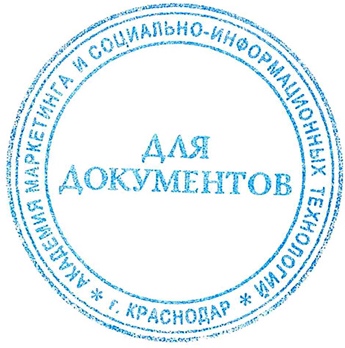 УТВЕРЖДАЮПроректор по учебной работе, доцент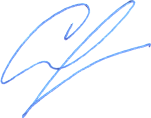 _______________ Н.И. Сверюгина13 апреля 2020 г.Б1.Б.07 ИНФОРМАТИКАрабочая программа по дисциплинедля студентов направления подготовки бакалавров 09.03.01 Информатика и вычислительная техникаНаправленность (профиль) образовательной программы «Автоматизированные системы обработки информации и управления»Квалификация (степень) выпускника «Бакалавр»Краснодар2020Рабочая программа дисциплины «Информатика» для студентов направления подготовки 09.03.01 Информатика и вычислительная техника/ сост. кандидат технических наук, доцент Шпехт И.А. – Краснодар, ИМСИТ, 2020.Рабочая программа составлена в соответствии с требованиями федерального государственного образовательного стандарта высшего образования (ФГОС ВО) по направлению подготовки 09.03.01 Информатика и вычислительная техника, утвержденного приказом Министерства образования и науки Российской Федерации от 12 января 2016 г. № 5.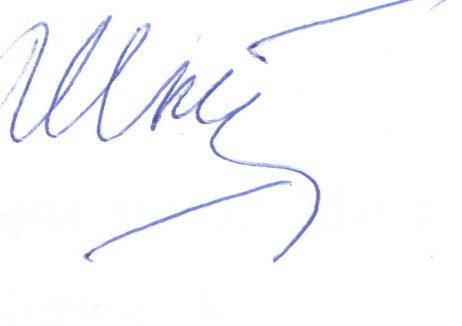 Составитель, канд. техн. наук, доцент   					И.А. Шпехт Рабочая программа рассмотрена и рекомендована на заседании кафедры Математики и вычислительной техники от 11.04.2020 г., протокол №8 Зав. кафедрой математики и вычислительной 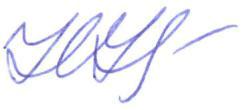 техники, канд. техн. наук, доцент                                                      	Н.С. НестероваРабочая программа утверждена на заседании Научно-методического совета Академии ИМСИТ  протокол № 8 от 13 апреля 2020 г.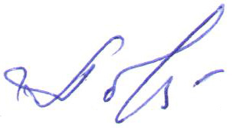 Председатель Научно-методического Совета Академии ИМСИТ, профессор                                                                              	Н.Н. ПавелкоСогласовано:Проректор по учебной работе,доцент                                                                                      Н.И. СеврюгинаПроректор по качеству образования, 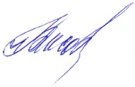 доцент                      								К.В. ПисаренкоРецензенты:Видовский Л.А., д.т.н., профессор, профессор кафедры информационных систем и программирования КубГТУГлебов О.В., директор АО «ЮГ-СИСТЕМА ПЛЮС» СОДЕРЖАНИЕЦели и задачи освоения дисциплиныЦелью учебной дисциплины «Информатика» является изучение современного состояния, тенденций и перспективы развития электронных вычислительных машин (ЭВМ), элементов базы ЭВМ, основ логики, классификации программного обеспечения, приемов работы в наиболее распространенном прикладном программном обеспечении, основ программирования.Задачи дисциплины:формирование у студентов необходимых знаний по дисциплине;изучение базовых основ бинарной математической логики;изучение видов электронной информации и их преобразований;изучение основ программирования;изучение основных прикладных программ;изучение методов получения, хранения, передачи и преобразования информации в электронном виде;усвоение технического устройства ЭВМ, основных узлов и периферийных устройств компьютерной техники;получение начальных знаний о компьютерных сетях, их структуре и методах работы с ними.Место дисциплины в структуре ОПОП ВО  Дисциплина Б1.Б.07 «Информатика» входит в базовую часть Блока Б1 образовательной программы бакалавриата по направлению 09.03.01 Информатика и вычислительная техника. Изучение данной дисциплины базируется на дисциплинах, изучаемых в выпускных классах средней школы: «Информатика», «Математика», «Физика».Дисциплина «Информатика» имеет логическую связь со следующими дисциплинами базовой и вариативной частей рабочего учебного плана.Таблица 1 – Разделы (модули дисциплины и междисциплинарные связи с обеспечиваемыми (последующими) дисциплинами Освоение данной дисциплины необходимо для формирования знании, умений и навыков в области профессиональной деятельности и для решения профессиональных задач предусмотренных ФГОС ВО  по направлению 09.03.01 Информатика и вычислительная техника и рабочим учебным планом академии.  Требования к результатам освоения содержания дисциплиныВ результате освоения дисциплины в соответствии с видами профессиональной деятельности, согласно учебному плану, на которые ориентирована ОПОП бакалавриата, должны быть решены следующие профессиональные задачи и сформированы следующие компетенции:	 ОПК-2; ОПК-5; ДК-1ОПК-2	Способностью осваивать методики использования программных средств для решения практических задач; ОПК-5	Способностью решать стандартные задачи профессиональной деятельности на основе информационной и библиографической культуры с применением информационно-коммуникационных технологий и с учетом основных требований информационной безопасностиДК-1		Способность использовать основные законы естественнонаучных дисциплин и современные информационно-коммуникационные технологии в профессиональной деятельности	Таблица 2 – Формируемые компетенцииОсвоение дисциплины «Информатика» обеспечивает подготовку бакалавров по направлению 09.03.01 Информатика и вычислительная техника, область профессиональной деятельности которых включает программное обеспечение компьютерных вычислительных систем и сетей, автоматизированных систем обработки информации и управления.Освоение дисциплины «Информатика» обеспечивает подготовку бакалавров по направлению 09.03.01 Информатика и вычислительная техника, объектами профессиональной деятельности,  которых являются: электронно-вычислительные машины (далее - ЭВМ), комплексы, системы и сети;программное обеспечение средств вычислительной техники и автоматизированных систем (программы, программные комплексы и системы).Освоение дисциплины «Информатика» обеспечивает подготовку бакалавров по направлению 09.03.01 Информатика и вычислительная техника, подготовленных к решению  ряда следующих профессиональных задач в соответствии с видами профессиональной деятельности, на которые ориентирована ОПОП:1) научно-исследовательская деятельность:изучение научно-технической информации, отечественного и зарубежного опыта по тематике исследования;2) проектно-конструкторская деятельность:сбор и анализ исходных данных для проектирования;разработка и оформление проектной и рабочей технической документации;3) проектно-технологическая деятельность: применение современных инструментальных средств при разработке программного обеспечения.Содержание и структура дисциплины (модуля)Содержание разделов (модулей) дисциплиныОписание содержания дисциплины, структурированное по разделам, с указанием по каждому разделу формы текущего контроля приведено в таблице 3: защита практической работы (ПР), написание реферата (Р), коллоквиум (К), тестирование (Т), контрольная работа (КР).Таблица 3 – Содержание разделов дисциплиныРаздел 1. ВведениеОсновные понятия дисциплины. История вычислений и вычислительных средств. История компьютерной техники и перспективы ее развитияРаздел 2.  Информационная деятельность человекаОсновные этапы развития информационного общества. Этапы развития технических средств и информационных ресурсов.Информационные ресурсы общества. Образовательные информационные ресурсы. Работа с программным обеспечением.Инсталляция программного обеспечения (в соответствии с техническим направлением профессиональной деятельности), его использование и обновление.Виды профессиональной информационной деятельности человека с использованием технических средств и информационных ресурсов (в соответствии с техническим направлением профессиональной деятельности). Стоимостные характеристики информационной деятельности. Правовые нормы, относящиеся к информации, правонарушения в информационной сфере, меры их предупреждения.Лицензионные и свободно распространяемые программные продукты. Организация обновления программного обеспечения с использованием сети Интернет.Раздел 3.  Информация и информационные процессыПодходы к понятию информации и измерению информации. Информационные объекты различных видов. Универсальность дискретного (цифрового) представления информации. Представление информации в двоичной системе счисления.Дискретное (цифровое) представление текстовой, графической, звуковой информации и видеоинформации. Представление информации в различных системах счисления.Основные информационные процессы и их реализация с помощью компьютеров: обработка, хранение, поиск и передача информации.Принципы обработки информации компьютером. Арифметические и логические основы работы компьютера. Алгоритмы и способы их описания.Компьютер как исполнитель команд. Программный принцип работы компьютера. Примеры компьютерных моделей различных процессов.Среда программирования. Тестирование готовой программы. Программная реализация несложного алгоритма. Проведение исследования на основе использования готовой компьютерной модели.Хранение информационных объектов различных видов на различных цифровых носителях. Определение объемов различных носителей информации. Архив информации.Создание архива данных. Извлечение данных из архива. Запись информации на компакт-диски различных видов.Поиск информации с использованием компьютера. Программные поисковые сервисы. Использование ключевых слов, фраз для поиска информации. Комбинации условия поиска.Поисковые системы. Пример поиска информации на государственных образовательных порталах.Передача информации между компьютерами. Проводная и беспроводная связь. Модем. Единицы измерения скорости передачи данных.Подключение модема. Создание ящика электронной почты и настройка его параметров. Формирование адресной книги.Управление процессами. Представление об автоматических и автоматизированных системах управления.АСУ различного назначения, примеры их использования. Примеры оборудования с числовым программным управлением. Демонстрация использования различных видов АСУ на практике.Раздел 4.  Средства информационно-коммуникационных технологийАрхитектура компьютеров. Основные характеристики компьютеров. Многообразие компьютеров. Многообразие внешних устройств, подключаемых к компьютеру. Виды программного обеспечения компьютеров.Примеры комплектации компьютерного рабочего места в соответствии с целями его использования для различных направлений профессиональной деятельности (в соответствии с направлениями технической профессиональной деятельности).Практикум. Операционная система. Графический интерфейс пользователя.Примеры использования внешних устройств, подключаемых к компьютеру, в учебных целях. Программное обеспечение внешних устройств. Подключение внешних устройств к компьютеру и их настройка.Объединение компьютеров в локальную сеть. Организация работы пользователей в локальных компьютерных сетях.Программное и аппаратное обеспечение компьютерных сетей. Сервер. Сетевые операционные системы. Понятие о системном администрировании. Разграничение прав доступа в сети. Подключение компьютера к сети. Администрирование локальной компьютерной сети.Безопасность, гигиена, эргономика, ресурсосбережение. Защита информации, антивирусная защита.Практикум. Защита информации, антивирусная защита. Эксплуатационные требования к компьютерному рабочему месту. Комплекс профилактических мероприятий для компьютерного рабочего места в соответствии с его комплектацией для профессиональной деятельности.Раздел 5. Технологии создания и преобразования информационных объектовПонятие об информационных системах и автоматизации информационных процессов.Возможности настольных издательских систем: создание, организация и основные способы преобразования (верстки) текста.Использование систем проверки орфографии и грамматики. Создание компьютерных публикаций на основе использования готовых шаблонов (для выполнения учебных заданий из различных предметных областей).Возможности динамических (электронных) таблиц. Математическая обработка числовых данных.Использование различных возможностей динамических (электронных) таблиц для выполнения учебных заданий из различных предметных областей.Представление об организации баз данных и системах управления базами данных. Структура данных и система запросов на примерах баз данных различного назначения: юридические, библиотечные, налоговые, социальные, кадровые и др. Использование системы управления базами данных для выполнения учебных заданий из различных предметных областей.Формирование запросов для работы с электронными каталогами библиотек, музеев, книгоиздания, СМИ в рамках учебных заданий из различных предметных областей.Представление о программных средах компьютерной графики и черчения, мультимедийных средах.Практикум. Создание и редактирование графических и мультимедийных объектов средствами компьютерных презентаций для выполнения учебных заданий из различных предметных областей. Использование презентационного оборудования.Раздел 6. Телекоммуникационные технологии. Представления о технических и программных средствах телекоммуникационных технологий. Интернет-технологии, способы и скоростные характеристики подключения, провайдер.Браузер. Примеры работы с интернет-магазином, интернет-СМИ, интернет-турагентством, интернет-библиотекой и пр.Методы создания и сопровождения сайта. Средства создания и сопровождения сайта.Возможности сетевого программного обеспечения для организации коллективной деятельности в глобальных и локальных компьютерных сетях: электронная почта, чат, видеоконференция, интернет-телефония.Структура  дисциплиныРаспределение трудоемкости в часах по всем видам аудиторной и самостоятельной работы студента по семестрам по заочной форме обучения приведено в таблице 4. Изучение дисциплины осуществляется студентами очной формы обучения (ОФО), заочной формы обучения (ЗФО) объем учебной дисциплины и виды учебной работы.Распределение трудоемкости в часах по всем видам аудиторной и самостоятельной работы студента по семестрам по очной форме обучения приведено в таблице 4. Таблица 4 - Объем учебной дисциплины и виды учебной работы ОФОРаспределение трудоемкости в часах по всем видам аудиторной и самостоятельной работы студента по семестрам по заочной форме обучения приведено в таблице 5.Таблица 5 - Объем учебной дисциплины и виды учебной работы ЗФОРаспределение видов учебной работы и их трудоемкости по разделам дисциплины для очной формы обучения приведено в таблице 6.Таблица 6 - Разделы дисциплины, изучаемые на ОФОРаспределение видов учебной работы и их трудоемкости по разделам дисциплины для заочной формы обучения приведены в таблице 7.Таблица 7 - Разделы дисциплины, изучаемые на ЗФО*Контактная работа при проведении учебных занятий по дисциплине осуществляется в соответствии с приказом Минобрнауки России от 05.04.2017 № 301 «Об утверждении порядка организации и осуществления образовательной деятельности по образовательным программам высшего образования – программам бакалавриата, программам специалитета, программам магистратуры».  Занятия лекционного типаВ соответствии  с п. 31 приказа Минобрнауки России от 05.04.2017 № 301 «Об утверждении порядка организации и осуществления образовательной деятельности по образовательным программам высшего образования – программам бакалавриата, программам специалитета, программам магистратуры» занятия лекционного типа   проводятся  в форме лекций  и иных учебных занятий, предусматривающих  преимущественную передачу учебной  информации  научно-педагогическими работниками академии. По дисциплине занятия лекционного типа проводятся в форме лекций. Занятия семинарского типаВ соответствии  с п. 31 приказа Минобрнауки России от 05.04.2017 № 301 «Об утверждении порядка организации и осуществления образовательной деятельности по образовательным программам высшего образования – программам бакалавриата, программам специалитета, программам магистратуры» занятия семинарского типа проводятся в форме:  семинаров, практических занятий, практикумов, лабораторных работ, коллоквиумов и т.д.Тематический план практических занятий для студентов очной формы обучения приведен в таблице 7.Таблица 7 – Практические занятия для ОФОТематический план практических занятий для студентов заочной формы обучения приведен в таблице 9.Таблица 9 – Практические занятия для ЗФОНа первом практическом занятии проводится 10-минутное тестирование для входного контроля знаний.Курсовой проект (курсовая работа)Курсовые проекты не предусмотрены учебным планомСамостоятельное изучение разделов дисциплиныСамостоятельная работа студентов в ходе семестра является важной составной частью учебного процесса и необходима для закрепления и углубления знаний, полученных в период сессии на лекциях, практических и интерактивных занятиях, а также для индивидуального изучения дисциплины «Информатика»  в соответствии с программой и рекомендованной литературой. Самостоятельная работа выполняется в виде подготовки домашнего задания или сообщения по отдельным вопросам, написание и защита научно-исследовательского проекта.Контроль качества выполнения самостоятельной (домашней) работы может осуществляться с помощью устного опроса на лекциях или практических занятиях, обсуждения подготовленных научно-исследовательских проектов, проведения тестирования.Устные формы контроля помогут оценить владение студентами жанрами научной речи (дискуссия, диспут, сообщение, доклад и др.), в которых раскрывается умение студентов передать нужную информацию, грамотно использовать языковые средства, а также ораторские приемы для контакта с аудиторией. Письменные работы позволяют оценить владение источниками, научным стилем изложения, для которого характерны: логичность, точность терминологии, обобщенность и отвлеченность, насыщенность фактической информацией. Виды самостоятельной работы для студентов очной формы обучения приведены в таблице 10.Таблица 10 – Формы и методы самостоятельной работы для ОФОВиды самостоятельной работы для студентов заочной формы обучения приведены в таблице 11.Таблица 11 – Формы и методы  самостоятельной работы для ЗФОМетодические указания по выполнению рефератов по дисциплине «Информатика»Формой осуществления контроля выполнения самостоятельной работы является подготовка рефератов на актуальные темы, т. е. изучение с помощью научных методов явлений и процессов, анализа влияния на них различных факторов, а также, изучение взаимодействия между явлениями, с целью получения убедительно доказанных и полезных для науки и практики решений с максимальным эффектом. Цель реферата – определение конкретного объекта и всестороннее, достоверное изучение его структуры, характеристик, связей на основе разработанных в науке принципов и методов познания, а также получение полезных для деятельности человека результатов, внедрение в производство с дальнейшим эффектом.Основой разработки каждой темы является методология, т. е. совокупность методов, способов, приемов и их определенная последовательность, принятая при разработке научного исследования. В конечном счете, методология – это схема, план решения поставленной научно-исследовательской задачи.Процесс подготовки реферат состоит из следующих основных этапов:1. Выбор темы и обоснование ее актуальности.2. Составление библиографии, ознакомление с законодательными актами, нормативными документами и другими источниками, относящимися к теме проекта (работы).3. Разработка алгоритма исследования, формирование требований к исходным данным, выбор методов и инструментальных средств анализа.4. Сбор фактического материала.5. Обработка и анализ полученной информации с применением современных методов анализа.6. Формулировка выводов и выработка рекомендаций.7. Оформление работы в соответствии с установленными требованиями.Образовательные технологииВ процессе освоения дисциплины «Информатика» используются следующие образовательные технологии в виде контактной и самостоятельной работы:1.Стандартные методы обучения: проблемная лекция;информационная  лекция;практические занятия, на которых обсуждаются основные проблемы, раскрываемые в лекциях и сформулированные в домашних заданиях;письменные и/или устные домашние задания; расчетно-аналитические, расчетно-графические задания;консультации преподавателей;самостоятельная работа студентов, в которую входит освоение теоретического материала, подготовка к практическим занятиям, выполнение указанных выше письменных или устных заданий, работа с литературой и др.2.Методы обучения с применением интерактивных форм образовательных технологий: интерактивные лекции; анализ деловых ситуаций на основе кейс-метода; обсуждение подготовленных студентами научно-исследовательских работ (проектов);  обсуждение результатов работы студенческих исследовательских групп.Традиционные образовательные технологииИнформационная лекция – последовательное изложение материала в дисциплинарной логике, осуществляемое преимущественно вербальными средствами (монолог преподавателя).Практическое занятие – занятие, посвященное освоению конкретных умений и навыков по предложенному алгоритму.Интерактивные образовательные технологии, используемые в аудиторных занятияхИнтерактивные технологии – организация образовательного процесса, которая предполагает активное и нелинейное взаимодействие всех участников, достижение на этой основе личностно значимого для них образовательного результата. Наряду со специализированными технологиями такого рода принцип интерактивности прослеживается в большинстве современных образовательных технологий. Интерактивность подразумевает субъект-субъектные отношения в ходе образовательного процесса и, как следствие, формирование саморазвивающейся информационно-ресурсной среды. Интерактивные образовательные технологии, используемые при проведении  аудиторных занятий (контактная работа обучающихся с преподавателем), представлены в таблице 12. Таблица 12 – Интерактивные образовательные технологии, используемые при проведении аудиторных занятий для студентов ОФОВ таблице 13 приведён перечень интерактивных образовательных технологий по видам аудиторных занятий и их объем в часах для студентов заочной формы обучения.Таблица 13 – Интерактивные образовательные технологии, используемые при проведении аудиторных занятий для студентов ЗФООценочные средства для текущего контроля успеваемости и промежуточной аттестацииОценочные средства предназначены для контроля и оценки образовательных достижений обучающихся, осваивающих дисциплину «Информатика». Оценочные средства включают контрольные материалы для проведения текущего контроля по проблемным вопросам и промежуточной аттестации в форме экзамена.Оценочные средства по дисциплине разработаны в соответствии с требованиями Положения «О контрольно-оценочных средствах (КОС) для проведения аттестации уровня сформированности компетенций студентов, осваивающих образовательные программы высшего образования – программы бакалавриата, программы специалитета, программы магистратуры в Академии маркетинга и социально-информационных технологий – ИМСИТ (г. Краснодар)». Оценочные и методические материалы хранятся на кафедре, обеспечивающей преподавание данной дисциплины. Контрольно-оценочные средства для проведения промежуточной и итоговой аттестации обучающихся по дисциплине прилагаются к рабочей программе дисциплины.Ниже в виде выписки из оценочных средств приведен перечень вопросов к зачету и экзамену:Примерный перечень вопросов к зачетуИстория вычислительных средств.История компьютерной техники.Понятие информации. Свойства информации. Количество информации.Кодирование информации с помощью знаковых систем. Системы счисления.Состав десятичного числа.Перевод восьмеричного числа в десятичное.Перевод шестнадцатеричного числа в десятичное.Перевод двоичного числа в десятичное.Перевод десятичного числа в двоичное.Перевод десятичного числа в восьмеричное.Перевод десятичного числа в шестнадцатеричное.Перевод восьмеричного числа в шестнадцатеричное.Аналоговые величины и информация.Дискретные величины и информация.Операция конъюнкции (определение, обозначение, таблица истинности).Операция дизъюнкции (определение, обозначение, таблица истинности).Операция инверсии (определение, обозначение, таблица истинности).Центральный процессор.Оперативная память.Системная плата.Видеоадаптеры.Жесткие диски.Flash- и SSD-накопители.CD, DVD, Blu-Ray диски и устройства, работающие с ними.Устройства визуализации.Печатающие устройства.Сканеры и камеры.Сетевые устройства.Файловая система. Файл, папка, ярлык.Защита информации, антивирусная защита.Файловая система. Файл, папка, ярлык.Защита информации, антивирусная защита.Графический интерфейс операционной системы.Основные конструкции языка HTML.Структура интернет-страницы.Основные теги и атрибуты.Примерный перечень вопросов к экзаменуИстория вычислительных средств.История компьютерной техники.Понятие информации. Свойства информации. Количество информации.Кодирование информации с помощью знаковых систем. Системы счисления.Состав десятичного числа.Перевод восьмеричного числа в десятичное.Перевод шестнадцатеричного числа в десятичное.Перевод двоичного числа в десятичное.Перевод десятичного числа в двоичное.Перевод десятичного числа в восьмеричное.Перевод десятичного числа в шестнадцатеричное.Перевод восьмеричного числа в шестнадцатеричное.Аналоговые величины и информация.Дискретные величины и информация.Операция конъюнкции (определение, обозначение, таблица истинности).Операция дизъюнкции (определение, обозначение, таблица истинности).Операция инверсии (определение, обозначение, таблица истинности).Центральный процессор.Оперативная память.Системная плата.Видеоадаптеры.Жесткие диски.Flash- и SSD-накопители.CD, DVD, Blu-Ray диски и устройства, работающие с ними.Устройства визуализации.Печатающие устройства.Сканеры и камеры.Сетевые устройства.Системное программное обеспечение.Служебное программное обеспечение.Прикладное программное обеспечение.Виды программного обеспечения. Операционные системы.Файловая система. Файл, папка, ярлык.Защита информации, антивирусная защита.Графический интерфейс операционной системы.Кодирование и обработка текстовой информации.Текстовые редакторы. Редактирование и форматирование текста.Основные требования ГОСТ при создании титульного листа студенческой работы (реферата).Основные требования ГОСТ при создании официального письма.Основные требования ГОСТ при создании заявления, служебной записки.Основные требования ГОСТ при создании приказа, распоряжения.Создание презентаций средствами PowerPoint. Установка перехода между слайдами. Эффекты анимации. Добавление и удаление текстовых блоков. Добавление изображений.Электронные таблицы. Основные объекты в электронных таблицах и операции над ними.Построение графиков и диаграмм в электронных таблицах.Растровая графика и редакторы растровой графики.Векторная графика и редакторы векторной графики.3D графика и графические редакторы.Интернет-технологии, способы и скоростные характеристики подключения, провайдер.Технические и программные средства коммуникационных технологий.Интернет браузер.Приемы работы с интернет источниками.Основные конструкции языка HTML.Структура интернет-страницы.Основные теги и атрибуты.Способы создания и сопровождения сайта с использованием различных сервисов.Поиск информации с использованием компьютера. Программные поисковые сервисы.Технологии и средства защиты информации в локальных и глобальных компьютерных сетях.Защита авторских прав.Разъяснить порядок использования программного обеспечения и информации с лицензией GNU GPL.Разъяснить порядок использования программного обеспечения и информации с лицензией EULA.Учебно-методическое и информационное обеспечение дисциплиныДисциплина "Информатика" обеспечивается необходимой учебной, учебно-методической и специализированной литературой.Основная литератураУткин В.Б., Балдин К.В. Математика и информатика: Учебное пособие / Уткин В.Б., Балдин К.В., Рукосуев А.В., - 4-е изд. - Москва :Дашков и К, 2018. - 472 с.: [Электронный ресурс]. – Режим доступа:. - URL: https://znanium.com/catalog/product/305683  Информатика: Учебник / Каймин В. А. - 6-е изд. - Москва : НИЦ ИНФРА-М, 2016. - 285 с.:- (Высшее образование: Бакалавриат) - Текст : электронный. - URL: https://znanium.com/catalog/product/542614 Шишов О.В. Современные технологии и технические средства информатизации: Учебник / О.В. Шишов. - М.: НИЦ Инфра-М, 2016. - 462 с. [Электронный ресурс]. – Режим доступа: https://znanium.com/catalog/product/757109 Вдовенко Л. А. Информационная система предприятия: Учебное пособие/Вдовенко Л. А. - 2 изд., перераб. и доп. - М.: Вузовский учебник, НИЦ ИНФРА-М, 2015. - 304 с. [Электронный ресурс]. – Режим доступа:  https://znanium.com/catalog/product/501089 Дополнительная литератураГуриков С.Р. Информатика: Учебник / С.Р. Гуриков. - М.: Форум: НИЦ ИНФРА-М, 2014. - 464 с. [Электронный ресурс]. – Режим доступа:  https://znanium.com/catalog/product/422159 Безручко В. Т. Компьютерный практикум по курсу «Информатика»: учебное пособие. — 3-е изд., перераб. и доп. — М.: ИД «ФОРУМ»: ИНФРА-М, 2017. — 368 с. [Электронный ресурс]. – Режим доступа:  https://znanium.com/catalog/product/756204 Матюшок В. М. Информатика для экономистов: Учебник / Матюшок В. М. - 2-е изд., перераб. и доп. - М.: НИЦ ИНФРА-М, 2016. - 460 с. [Электронный ресурс]. – Режим доступа: https://znanium.com/catalog/product/541005 Информатика и лингвистика: Учебное пособие/Волосатова Т.М., Чичварин Н.В. - М.: НИЦ ИНФРА-М, 2016. - 196 с. . [Электронный ресурс]. – Режим доступа: https://znanium.com/catalog/product/508097 Яшин В.Н. Информатика: программные средства персонального компьютера: Учебное пособие / В.Н. Яшин. - М.: НИЦ ИНФРА-М, 2014. - 236 с. [Электронный ресурс]. – Режим доступа: https://znanium.com/catalog/product/407184 Периодические изданияНаучно-технический журнал «Автоматика и программная инженерия». – Новосибирск: ПАО «Новосибирский институт программных средств. ISSN 2312-4997. [Электронный ресурс]. – Режим доступа: http://jurnal.nips.ru/ru Научно-технический журнал «Информационные  технологии и вычислительные системы». – М.: Изд-во «Новые технологии». ISSN 1684-6400. [Электронный ресурс]. – Режим доступа: http://www.novtex.ru/IT/ Научно-технический журнал «Телекоммуникации и информационные технологии». – М.: Московский технический университет связи и информатики.  [Электронный ресурс]. – Режим доступа: http://www.srd-mtuci.ru/index.php/ru/publics/zhurnal Интернет-ресурсыИнтернет университет информационных технологий ИНТУИТ [Электронный ресурс]. – Режим доступа: https://www.intuit.ru/studies/courses Естественно-научный образовательный портал [Электронный ресурс]. – Режим доступа: http://www.en.edu.ru/ Федеральный центр информационно-образовательных ресурсов [Электронный ресурс]. – Режим доступа: http://fcior.edu.ru/ Единое окно доступа к образовательным ресурсам [Электронный ресурс]. – Режим доступа:  http://window.edu.ru/ Электронная библиотечная система Znanium [Электронный ресурс] – Режим доступа: https://znanium.com/Электронная библиотечная система Ibooks [Электронный ресурс] – Режим доступа: http://www.ibooks.ruЭлектронная библиотечная система BOOK.ru [Электронный ресурс] – Режим доступа: http://www.book.ruЭлектронные информационно-справочные ресурсы Академии ИМСИТ [Электронный ресурс] – Режим доступа:  http://eios.imsit.ru/Портал «О LibreOffice по-русски» [Электронный ресурс]. Режим доступа:  https://ru.libreoffice.orgПортал ГАРАНТ.РУ (Garant.ru) Государственный стандарт РФ ГОСТ Р 6.30-2003 "Унифицированные системы документации. Унифицированная система организационно-распорядительной документации. Требования к оформлению документов" (принят и введен в действие постановлением Госстандарта РФ от 3 марта 2003 г. N 65-ст) [Электронный ресурс]. Режим доступа:  http://base.garant.ru/185891/   Методические указания и материалы по видам занятийВ соответствии с требованиями ФГОС ВО по направлению подготовки реализация компетентностного подхода предусматривает использование в учебном процессе активных и интерактивных форм проведения занятий (разбор конкретных задач, проведение блиц-опросов, исследовательские работы) в сочетании с внеаудиторной работой с целью формирования и развития профессиональных навыков обучающихся.Удельный вес занятий, проводимых в интерактивной форме, составляет не менее 15.% аудиторных занятий (определяется ФГОС с учетом специфики ОПОП).Лекционные занятия дополняются ПЗ и различными формами СРС с учебной и научной литературой В процессе такой работы студенты приобретают навыки «глубокого чтения» - анализа и интерпретации текстов по методологии и методике дисциплины.Учебный материал по дисциплине «Информатика» разделен на логически завершенные части (модули), после изучения, которых предусматривается аттестация в форме письменных тестов, контрольных работ.Работы оцениваются в баллах, сумма которых дает рейтинг каждого обучающегося. В баллах оцениваются не только знания и навыки обучающихся, но и их творческие возможности: активность, неординарность решений поставленных проблем. Каждый модуль учебной дисциплины включает обязательные виды работ – лекции, ПЗ, различные виды СРС (выполнение домашних заданий по решению задач, подготовка к лекциям и практическим занятиям).Форма текущего контроля знаний – работа студента на практическом занятии, опрос. Форма промежуточных аттестаций – контрольная работа в аудитории, домашняя работа. Итоговая форма контроля знаний по модулям – контрольная работа с задачами по материалу модуля.Методические указания по выполнению учебной работы размещены в электронной образовательной среде академииОрганизация деятельности обучающихся по видам учебных занятий по дисциплине представлена в таблице 14.Таблица 14 - Организация деятельности обучающихся по видам учебных занятий по дисциплине Программное обеспечение современных информационно-коммуникационных технологийПреподавание и подготовка студентов предполагает использование стандартного программного обеспечения для персонального компьютера:ОС – Windows 10 Pro RUS. Подписка Microsoft Imagine Premium – Invoce № 9554097373 от 22 июля 2019г.Программное обеспечение по лицензии GNU GPL: 7-Zip, Google Chrome, Inkscape, LibreCAD, LibreOffice, Mozilla Firefox.Условия реализации программы для обучающихся инвалидов и лиц с ограниченными возможностями здоровья Специфика получаемой специализации предполагает возможность обучения следующих категорий инвалидов и лиц с ограниченными возможностями здоровья:с ограничением двигательных функций;с нарушениями слуха;с нарушениями зрения.Организация образовательного процесса обеспечивает возможность беспрепятственного доступа обучающихся с ограниченными возможностями здоровья и (или) инвалидов в учебные аудитории и другие помещения, для этого имеются пандусы, поручни, лифты и расширенные дверные проемы.Освещенность учебных мест устанавливается в соответствии с положениями СНиП 23-05-95 «Естественное и искусственное освещения». Все предметы, необходимые для учебного процесса, располагаются в зоне максимальной досягаемости вытянутых рук.Помещения предусматривают учебные места для лиц с ограниченными возможностями здоровья и инвалидов, имеющих сердечно-сосудистые заболевания, они оборудованы солнцезащитными устройствами (жалюзи), в них имеется система климат-контроля.По необходимости для инвалидов и лиц с ограниченными возможностями здоровья разрабатываются индивидуальные учебные планы и индивидуальные графики, обучающиеся обеспечиваются печатными и электронными образовательными ресурсами в формах, адаптированных к ограничениям их здоровья.Материально-техническое обеспечение дисциплиныОсвоение дисциплины предполагает использование академической аудитории для проведения лекционных и семинарских занятий с необходимыми техническими средствами (компьютер или ноутбук, оборудование мульти-медиа (проектор), доска). Мультимедиа-проектор необходим для демонстрации электронных презентаций по разделам дисциплины.Перечень электронных ресурсов необходимых для изучения дисциплины представлен в таблице 15. Таблица 15 - Перечень электронно-библиотечных системПеречень профессиональных баз данных и информационных справочных систем:Кодекс – Профессиональные справочные системы – URL: https://kodeks.ruРОССТАНДАРТ Федеральное агентство по техническому регулированию и метрологии – URL:   https://www.gost.ru/portal/gost/ИСО Международная организация по стандартизации – URL:   https://www.iso.org/ru/home.htmlABOUT THE UNIFIED MODELING LANGUAGE SPECIFICATION – URL:  https://www.omg.org/spec/UMLARIS BPM Community – URL:  https://www.ariscommunity.comGlobal CIO Официальный портал ИТ-директоров – URL:  http://www.globalcio.ruПеречень программных средств информационно-коммуникационных технологий, задействованных в образовательном процессе по дисциплине «Информатика» представлен в таблице 16.Таблица 16 – Перечень программных средств информационно-коммуникационных технологий, задействованных в образовательном процессе по дисциплине «Информатика»Перечень средств материально-технического обеспечения для обучения по дисциплине «Информатика» представлен в таблице 17.Таблица 17 – Перечень средств материально-техническое обеспечение для обучения по дисциплине «Информатика»Наименование обеспечиваемых  (последующих) дисциплин№/№ разделов данной дисциплины, необходимых для изучения обеспечиваемых (последующих) дисциплинБ1.Б.10 Электротехника, электроника и схемотехника  (ОПК-1; ОПК-2; ОПК-5; ДК-1)Раздел 2  Б1.В.07Архитектура вычислительных систем ( ОПК-4; ОПК-5; ПК-1)Раздел 3,4Б1.В.16 ЭВМ и периферийные устройства (ОПК-2; ПК-1; ПК-2)Раздел 4,6ОПК-2 способностью осваивать методики использования программных средств для решения практических задачОПК-2 способностью осваивать методики использования программных средств для решения практических задачОПК-2 способностью осваивать методики использования программных средств для решения практических задачЗнатьУметьВладеть-историю развития вычислительных средств;-системы счисления и основы математической логики;-виды информации и их преобразование;-структуру памяти вычислительных систем;-методы, устройства и средства получения, передачи, обработки, хранения и преобразования информации;-основы программирования;узлы ЭВМ и периферийные устройства;-создание и редактирование информационных объектов в распространенных прикладных программах;-сети ЭВМ и средства телекоммуникаций;структуру и методы использования компьютерных сетей.-преобразовывать числа различных систем счисления;-работать в офисных приложениях.- навыками работы в различных интерфейсах, включая командный; - распространенными прикладными программами;-начальными навыками создания web-страниц.ОПК-5 способность решать стандартные задачи профессиональной деятельности на основе информационной и библиографической культуры с применением информационно-коммуникационных технологий и с учетом основных требований информационной безопасностиОПК-5 способность решать стандартные задачи профессиональной деятельности на основе информационной и библиографической культуры с применением информационно-коммуникационных технологий и с учетом основных требований информационной безопасностиОПК-5 способность решать стандартные задачи профессиональной деятельности на основе информационной и библиографической культуры с применением информационно-коммуникационных технологий и с учетом основных требований информационной безопасностиЗнатьУметьВладеть- основные понятия информатики; -виды и свойства информации; -системы кодирования, способы представления информации в ЭВМ;-системы счисления (СС)-использовать основные технологические и функциональные возможности операционных систем; -обрабатывать числовые данные в электронных таблицах; -использовать основные функциональные возможности сетевых информационных технологий; -использовать программы обнаружения и защиты от вирусов.-подготовкой, редактированием и оформлением текстовой  документации, графиков, диаграмм и рисунков; -записью целых и вещественных чисел в разных системах счисления, выполнением над ними арифметических операций;-способностью использования современных компьютерных технологий поиска информации для решения поставленной задачи, критического анализа этой информацииДК-1 способностью использовать основные законы естественнонаучных дисциплин и современные информационно-коммуникационные технологии в научно-исследовательской, проектно-конструкторской и проектно-технологической видах деятельностиДК-1 способностью использовать основные законы естественнонаучных дисциплин и современные информационно-коммуникационные технологии в научно-исследовательской, проектно-конструкторской и проектно-технологической видах деятельностиДК-1 способностью использовать основные законы естественнонаучных дисциплин и современные информационно-коммуникационные технологии в научно-исследовательской, проектно-конструкторской и проектно-технологической видах деятельностиЗнатьУметьВладеть-основные законы естественно научных дисциплин и применять их для решения профессиональных задач в научно-исследовательской, проектно-конструкторской и проектно-технологической видах деятельностивыявлять естественно научную сущность проблем, возникающих в процессе исследования объектов и явлений, привлекать для их решения соответствующее программное обеспечение и физико-математический аппарат-навыками использования существующих программ для решения поставленных задач№ разделаНаименование разделаСодержание разделаФорма текущего контроляФормируемые компетенции1Раздел 1Введение. История информатикиР, КОПК-5ДК-12Раздел 2Информационная деятельность человекаР, ТОПК-53Раздел 3Информация и информационные процессыР, Т, ПРОПК-24Раздел 4Средства информационных и коммуникационных технологийР, ПР, КРОПК-2ОПК-55Раздел 5Технологии создания и преобразования информационных объектовР, ПРОПК-2ОПК-56Раздел 6Телекоммуникационные технологииР, ПРОПК-2ДК-1Вид работыТрудоемкость, часов (зач.ед.)Трудоемкость, часов (зач.ед.)Трудоемкость, часов (зач.ед.)Вид работы1 семестр2 семестрВсегоОбщая трудоемкость (часы, зачетные единицы)72 (2)180 (5)252 (7)Контактная работа обучающихся с преподавателем (контактные часы), всего48,249,397,5Лекции (Л) 161632Практические занятия (ПР)323264Лабораторные работы (ЛР)---Индивидуальные консультации (ИК)---Контактная работа по промежуточной аттестации (КА)0,2-0,2Консультации перед экзаменом (Конс)-11Контактная работа по промежуточной аттестации (КАЭ)-0,30,3Самостоятельная работа в семестре, всего:23,896119,8Курсовой проект (КП), курсовая работа (КР) ---Реферат (Р)81220Самостоятельное изучение разделов84856Контрольная работа (КР)---Самоподготовка (проработка и повторение лекционного материала и материала учебников и учебных пособий, подготовка к лабораторным и практическим занятиям, коллоквиу-мам,  рубежному контролю и т.д.)7,83643,8Самостоятельная работа в период экз. сессии (Контроль)-34,734,7Вид итогового контроля по дисциплинеЗачетЭкзаменЗачет,ЭкзаменВид работыТрудоемкость, часов (зач.ед.)Трудоемкость, часов (зач.ед.)Трудоемкость, часов (зач.ед.)Трудоемкость, часов (зач.ед.)Вид работы1курс сессия 11 курс сессия 21 курс сессия 3ВсегоОбщая трудоемкость (часы, зачетные единицы)36 (1)36 (1)180 (5)252(7)Контактная работа обучающихся с преподавателем (контактные часы), всего210,212,324,5Лекции (Л) 2428Практические занятия (ПР)-61016Лабораторные работы (ЛР)----Индивидуальные консультации (ИК)----Контактная работа по промежуточной аттестации (КА)----Консультации перед экзаменом (Конс)----Контактная работа по промежуточной аттестации (КАЭ)-0,20,30,5Самостоятельная работа в семестре, всего:3422159215Курсовой проект (КП), курсовая работа (КР) ----Реферат (Р)441220Самостоятельное изучение разделов201091121Контрольная работа (КР)-42024Самоподготовка (проработка и повторение лекционного материала и материала учебников и учебных пособий, подготовка к лабораторным и практическим занятиям, коллоквиумам, рубежному контролю и т.д.)1043650Самостоятельная работа в период экз. сессии (Контроль)-3,88,712,5Вид итогового контроля по дисциплине-ЗачетЭкзаменЗачет,Экзамен№ Раз-делаНаименование разделовКонтактная работа/ контактные часы*Контактная работа/ контактные часы*Контактная работа/ контактные часы*Контактная работа/ контактные часы*Контактная работа/ контактные часы*Контактная работа/ контактные часы*Само-стоя-тельная работаКонт-роль№ Раз-делаНаименование разделовВсегоЛПРЛРКонс, КАЭИК, КАСамо-стоя-тельная работаКонт-роль1 семестр1 семестр1 семестр1 семестр1 семестр1 семестр1 семестр1 семестр1 семестр1 семестр1Введение. История информатики22--6История вычислительных средств22--62Информационная деятельность человека44--6Защита авторских прав.22--3Защита информации.22--33Информация и информационные процессы221012-63.1Понятие информации. Виды информации.22--0,53.1Преобразование информации из одного вида в другие.22--0,53.2Кодирование информации в знаковых системах. Непозиционные системы счисления. Позиционные системы счисления. Десятичная система счисления.22--0,53.2Двоичная, восьмеричная и шестнадцатеричные системы счисления. Преобразование чисел в различные системы счисления.22--0,53.2Преобразование чисел в различные системы счисления.2-2-0,53.3Базовые логические функции. Способы записи простейших логических высказываний.22--0,53.3Решение простых логических выражений2-2-0,53.4Языки программирования. Основные конструкции языка HTML.2-2-13.4Создание web-страниц на языке HTML.2-2-0,53.4Создание web-страниц на языке HTML.2-2-0,53.4Создание web-страниц на языке HTML и JavaScript.2-2-0,54Средства ИКТ20-20-5,84.1Устройство компьютера. Центральный процессор.-2-0,94.2Оперативная память, звуковая карта.-2-0,94.3Системная плата.-2-0,54.4Жесткий диск. Оптические диски и приводы.-2-0,54.5Видеоадаптеры.-2-0,54.6Устройства визуализации.-2-0,54.7Печатающие устройства.-2-0,54.8Устройства получения изображений.-2-0,54.9Сетевые устройства.-2-0,54.9Средства ИКТ.-2-0,5Всего за 1 семестр:7248,21632--0,223,8-2 семестр2 семестр2 семестр2 семестр2 семестр2 семестр2 семестр2 семестр2 семестр2 семестр5Технологии создания и преобразования информационных объектов401228-725.1Программное обеспечение.22--25.2Текстовые редакторы.22--25.2Правила оформления делового письма.22--25.2Правила оформления приказов и распоряжений.22--25.2Правила оформления студенческих работ на примере реферата.2-2-45.2Правила оформления заявлений и служебных записок.2-2-45.2Правила оформления делового письма.2-2-45.2Правила оформления приказов и распоряжений.2-2-45.3Редакторы электронных таблиц.22--4Создание простейшей базы данных товаров в редакторе электронных таблиц.2-2-4Сортировка и фильтрация в редакторе электронных таблиц.2-2-4Построение диаграмм в редакторе электронных таблиц.2-2-4Расчет кредита в редакторе электронных таблиц.2-2-45.4Компьютерная графика, ее виды. Графические редакторы22--4Создание объектов в растровых графических редакторах.2-2-4Создание объектов в растровых графических редакторах.2-2-4Создание объектов в векторных графических редакторах2-2-4Создание объектов в векторных графических редакторах2-2-45.5Создание презентаций в офисных приложениях.2-2-4Тестирование на компьютере. Проверка конспектов.2-2-46Телекоммуникационные технологии844-246.1Классификация компьютерных сетей. Провайдеры. Сервер и клиент. Интернет. Удаленное администрирование.22--66.2Адресация в сети, протоколы TCP/IP, DNS, DHCP, HTTP, FTP, шлюзы. Поиск информации в Интернет. Интернет-браузеры, поисковые системы.22--66.3Средства телекоммуникационных технологий: электронная почта, чат, телеконференции, форумы.2-2-6Тестирование. Проверка конспектов2-2-6Итого за 2 семестр: 18049,31632-1,3-9634,7Всего:25297,53264-1,30,2119,834.7№ Раз-делаНаименование разделовКонтактная работа/ контактные часы*Контактная работа/ контактные часы*Контактная работа/ контактные часы*Контактная работа/ контактные часы*Контактная работа/ контактные часы*Контактная работа/ контактные часы*Само-стоя-тельная работаКонт-роль№ Раз-делаНаименование разделовВсегоЛПРЛРКонс, КАЭИК, КАСамо-стоя-тельная работаКонт-роль1 курс 1 сессия1 курс 1 сессия1 курс 1 сессия1 курс 1 сессия1 курс 1 сессия1 курс 1 сессия1 курс 1 сессия1 курс 1 сессия1 курс 1 сессия1 курс 1 сессия1Введение. История информатики362--34История вычислительных средств22--34Итого: 3622----34-1 курс 2 сессия1 курс 2 сессия1 курс 2 сессия1 курс 2 сессия1 курс 2 сессия1 курс 2 сессия1 курс 2 сессия1 курс 2 сессия1 курс 2 сессия1 курс 2 сессия2Информационная деятельность человека2---2Защита авторских прав.----1Защита информации.----13Информация и информационные процессы624-113.1Понятие информации. Виды информации.----13.1Преобразование информации из одного вида в другие.----13.2Кодирование информации в знаковых системах. Непозиционные системы счисления. Позиционные системы счисления. Десятичная система счисления.11--13.2Двоичная, восьмеричная и шестнадцатеричные системы счисления. Преобразование чисел в различные системы счисления.----13.2Преобразование чисел в различные системы счисления.----13.3Базовые логические функции. Способы записи простейших логических высказываний.11--13.3Решение простых логических выражений2-2-13.4Языки программирования. Основные конструкции языка HTML.----13.4Создание web-страниц на языке HTML.2-2-13.4Создание web-страниц на языке HTML.1----13.4Создание web-страниц на языке HTML и JavaScript.----14Средства ИКТ422-94.1Устройство компьютера. Центральный процессор.22--14.2Оперативная память, звуковая карта.----14.3Системная плата.----14.4Жесткий диск. Оптические диски и приводы.----14.5Видеоадаптеры.----14.6Устройства визуализации.----14.7Печатающие устройства.----14.8Устройства получения изображений.----14.9Сетевые устройства.----14.9Средства ИКТ.2-2-Итого: 3610,246-0,2-223,81 курс 3 сессия1 курс 3 сессия1 курс 3 сессия1 курс 3 сессия1 курс 3 сессия1 курс 3 сессия1 курс 3 сессия1 курс 3 сессия1 курс 3 сессия1 курс 3 сессия5Технологии создания и преобразования информационных объектов 8-8-1205.1Программное обеспечение.----65.2Текстовые редакторы.----65.2Правила оформления делового письма.2-2-65.2Правила оформления приказов и распоряжений.2-2-65.2Правила оформления студенческих работ на примере реферата.----65.2Правила оформления заявлений и служебных записок.----65.2Правила оформления делового письма.----65.2Правила оформления приказов и распоряжений.----65.3Редакторы электронных таблиц.----6Создание простейшей базы данных товаров в редакторе электронных таблиц.----6Сортировка и фильтрация в редакторе электронных таблиц.----6Построение диаграмм в редакторе электронных таблиц.----6Расчет кредита в редакторе электронных таблиц.2-2-65.4Компьютерная графика, ее виды. Графические редакторы----6Создание объектов в растровых графических редакторах.2-2-6Создание объектов в растровых графических редакторах.----6Создание объектов в векторных графических редакторах----6Создание объектов в векторных графических редакторах----65.5Создание презентаций в офисных приложениях.----6Тестирование на компьютере. Проверка конспектов.----66Телекоммуникационные технологии422-396.1Классификация компьютерных сетей. Провайдеры. Сервер и клиент. Интернет. Удаленное администрирование.22--106.2Адресация в сети, протоколы TCP/IP, DNS, DHCP, HTTP, FTP, шлюзы. Поиск информации в Интернет. Интернет-браузеры, поисковые системы.----106.3Средства телекоммуникационных технологий: электронная почта, чат, телеконференции, форумы.----10Тестирование. Проверка конспектов2-2-9Итого: 18012,3210-0,3-1598,7Всего: 25224,5816-0,5-21512,5№п/пНаименование практической работыОбъем, часов1 семестр1.Преобразование чисел в различные системы счисления.22.Решение простых логических выражений.23.Языки программирования. Основные конструкции языка HTML.24.Создание web-страниц на языке HTML.25.Создание web-страниц на языке HTML.26.Создание web-страниц на языке HTML и JavaScript.27.Устройство компьютера. Центральный процессор.28.Оперативная память, звуковая карта.29.Системная плата.210.Жесткий диск. Оптические диски и приводы.211.Видеоадаптеры.212.Устройства визуализации.213.Печатающие устройства.214.Устройства получения изображений.215.Сетевые устройства.216.Средства ИКТ.2ИТОГО322 семестр17.Правила оформления студенческих работ на примере реферата.218.Правила оформления заявлений и служебных записок.219.Правила оформления делового письма.220.Правила оформления приказов и распоряжений.221.Создание простейшей базы данных товаров в редакторе электронных таблиц.222.Сортировка, фильтрация и построение графиков в редакторе электронныхтаблиц.223.Сортировка, фильтрация и построение графиков в редакторе электронныхтаблиц.224.Расчет кредита в редакторе электронных таблиц.225.Создание объектов в растровых графических редакторах.226.Создание объектов в растровых графических редакторах.227.Создание объектов в векторных графических редакторах.228.Создание объектов в векторных графических редакторах.229.Создание презентаций в офисных приложениях.230.Тестирование на компьютере. Проверка конспектов.231.Средства телекоммуникационных технологий: электронная почта, чат,телеконференции, форумы.232.Тестирование на компьютере. Проверка конспектов.2ИТОГО32Всего часов:64№п/пНаименование практической работыОбъем,часов1 курс 2 сессия1.Решение простых логических выражений.22.Создание web-страниц на языке HTML и JavaScript.23.Средства ИКТ.2ИТОГО61 курс 3 сессия4.Правила оформления делового письма.25.Правила оформления приказов и распоряжений.26.Расчет кредита в редакторе электронных таблиц27.Создание объектов в растровых графических редакторах.28.Тестирование на компьютере. Проверка контрольных работ.2ИТОГО10Всего часов:16№работыВид работы:Самостоятельная работаВид контроляч. (з. е.)1 семестр1 семестр1 семестр1 семестр1Реферат (Р)Собеседование, выступление с докладом82Самостоятельное изучение разделовЗащита практической работы. Индивидуальное собеседование. Контрольная работа. Экзамен. Тестирование. Коллоквиум.83Самоподготовка (проработка и повторение лекционного материала и материала учебников и учебных пособий, подготовка к лабораторным и практическим занятиям, коллоквиумам, рубежному контролю и т.д.)Защита лабораторной работы. Индивидуальное собеседование. Контрольная работа. Экзамен. Тестирование. Коллоквиум.7,8Итого:23,82 семестр2 семестр2 семестр2 семестр1Реферат (Р)Собеседование, выступление с докладом122Самостоятельное изучение разделовЗащита практической работы. Индивидуальное собеседование. Контрольная работа. Экзамен. Тестирование. Коллоквиум.483Самоподготовка (проработка и повторение лекционного материала и материала учебников и учебных пособий, подготовка к лабораторным и практическим занятиям, коллоквиумам, рубежному контролю и т.д.)Защита лабораторной работы. Индивидуальное собеседование. Контрольная работа. Экзамен. Тестирование. Коллоквиум.36Итого:96 (2,67)Всего часов119,8 (3,33)№работыВид работы Самостоятельная работаВид контроляч. (з. е.)Курс 1 Сессия 1Курс 1 Сессия 1Курс 1 Сессия 1Курс 1 Сессия 11Реферат (Р)Собеседование42Самостоятельное изучение разделовЗащита лабораторной работы. Индивидуальное собеседование. Контрольная работа. Экзамен. Тестирование. Коллоквиум.203Контрольная работа (КР)Контрольная работа-4Самоподготовка (проработка и повторение лекционного материала и материала учебников и учебных пособий, подготовка к лабораторным и практическим занятиям, коллоквиумам, рубежному контролю и т.д.)Защита лабораторной работы. Индивидуальное собеседование. Контрольная работа. Экзамен. Тестирование. Коллоквиум.10Итого34Курс 1 Сессия 2Курс 1 Сессия 2Курс 1 Сессия 2Курс 1 Сессия 21Реферат (Р)Собеседование42Самостоятельное изучение разделовЗащита лабораторной работы. Индивидуальное собеседование. Контрольная работа. Экзамен. Тестирование. Коллоквиум.103Контрольная работа (КР)Контрольная работа44Самоподготовка (проработка и повторение лекционного материала и материала учебников и учебных пособий, подготовка к лабораторным и практическим занятиям, коллоквиумам, рубежному контролю и т.д.)Защита лабораторной работы. Индивидуальное собеседование. Контрольная работа. Экзамен. Тестирование. Коллоквиум.4Итого22 (0,61)Курс 1 Сессия 3Курс 1 Сессия 3Курс 1 Сессия 3Курс 1 Сессия 31Реферат (Р)Собеседование122Самостоятельное изучение разделовЗащита лабораторной работы. Индивидуальное собеседование. Контрольная работа. Экзамен. Тестирование. Коллоквиум.913Контрольная работа (КР)Контрольная работа204Самоподготовка (проработка и повторение лекционного материала и материала учебников и учебных пособий, подготовка к лабораторным и практическим занятиям, коллоквиумам, рубежному контролю и т.д.)Защита лабораторной работы. Индивидуальное собеседование. Контрольная работа. Экзамен. Тестирование. Коллоквиум.36Итого159Всего215 (5,97)СеместрВид занятия(Л, ПЗ, ЛР)Используемые интерактивные образовательные технологииКол-во часов1ПЗКоллоквиум21ПЗКомпетентностно-ориентированные задания практических умений6Итого82ПЗКоллоквиум22ПЗКомпетентностно-ориентированные задания практических умений10Итого12Всего20Курс, сессияВид занятия(Л, ПЗ, ЛР)Используемые интерактивные образовательные технологииКол-во часов1, 2ПЗКоллоквиум21, 2ПЗКомпетентностно-ориентированные задания практических умений2Итого41, 3ПЗКоллоквиум21, 3ПЗКомпетентностно-ориентированные задания практических умений2Итого4Всего8Вид учебных занятий, работОрганизация деятельности обучающегосяЛекцияНаписание конспекта лекций: кратко, схематично, последовательно фиксировать основные положения, выводы, формулировки, обобщения, отмечать важные мысли, выделять ключевые слова, термины. Проверка терминов, понятий с помощью энциклопедий, словарей, справочников с выписыванием толкований в тетрадь. Обозначить вопросы, термины, материал, который вызывает трудности, попытаться найти ответ в рекомендуемой литературе, если самостоятельно не удается разобраться в материале, необходимо сформулировать вопрос и задать преподавателю на консультации, на практическом занятии. Практические занятияКонспектирование источников. Работа с конспектом лекций, подготовка ответов к контрольным вопросам, просмотр рекомендуемой литературы, работа с текстом. Выполнение практических работ на ЭВМ, решение задач по алгоритму, реализация проектов и др.Самостоятельная работаЗнакомство с основной и дополнительной литературой, включая справочные издания, зарубежные источники, конспект основных положений, терминов, сведений, требующихся для запоминания и являющихся основополагающими в этой теме. Составление аннотаций к прочитанным литературным источникам и др.№Наименование ресурсаНаименование документа с указанием реквизитовСрок действия документа1ЭБС ZnanuimООО «ЗНАНИУМ». Договор № 3980 эбс от 25.09.2019 г. Срок действия - до 27.09.2020 г.с 27.09.2019 г. по 27.09.2020 г.2Научная электроннаябиблиотека eLibrary(ринц)ООО «Научная электронная библиотека» (г. Москва). Лицензионное соглашение № 7241 от 24.02.12 г.бессрочно3ЭБС IBooksООО «Айбукс». Договор № 20-01/20К от 26.01.2020 г. с 26.01.2020 г. по 26.01.2021 г.4ЭБС Book.ruООО «КноРус медиа». Договор №18496844 от 03 сентября 2019 г.Срок действия до 02 сентября 2020 г.Перечень лицензионного программного обеспечения, реквизиты подтверждающего документаОС – Windows 10 Pro RUS. Подписка Microsoft Imagine Premium – Invoce № 9554097373 от 22 июля 2019г.Программное обеспечение по лицензии GNU GPL: 7-Zip, Google Chrome, Inkscape, LibreCAD, LibreOffice, Mozilla Firefox.Наименование специальных помещений и помещений для самостоятельной работыОснащенность специальных помещений и помещений для самостоятельной работыОснащенность специальных помещений и помещений для самостоятельной работыПеречень лицензионного программного обеспечения.Реквизиты подтверждающего документаСпециальные помещения для проведения занятий лекционного типаСпециальные помещения для проведения занятий лекционного типаСпециальные помещения для проведения занятий лекционного типаСпециальные помещения для проведения занятий лекционного типаЛекционные аудитории, с возможностью использования мультимедийного проектораауд. 301-303, 202, 206, 212, 210, 225, 227, 230, 232, 236, 237, 238, 113-115, 119-123.Мультимедийный проектор (переносной или стационарный), ноутбук (переносной)доскапарты, или столы со стульямиМультимедийный проектор (переносной или стационарный), ноутбук (переносной)доскапарты, или столы со стульямиПрограммное обеспечение (ноутбук) по лицензии GNU GPL: 7-Zip, Google Chrome, LibreOffice.Специальные помещения для проведения семинарского типа, курсовых работ (курсовых проектов), групповых и индивидуальных консультаций, текущего контроля и промежуточной аттестацииСпециальные помещения для проведения семинарского типа, курсовых работ (курсовых проектов), групповых и индивидуальных консультаций, текущего контроля и промежуточной аттестацииСпециальные помещения для проведения семинарского типа, курсовых работ (курсовых проектов), групповых и индивидуальных консультаций, текущего контроля и промежуточной аттестацииСпециальные помещения для проведения семинарского типа, курсовых работ (курсовых проектов), групповых и индивидуальных консультаций, текущего контроля и промежуточной аттестацииКомпьютерный классауд. 114Лаборатория микропроцессорных систем20 посадочных мест, рабочее место преподавателя, 20 компьютеров с выходом в интернет10 комплектов учебного стенда SDK 1.1s (переносные устройства, сопутствующее ПО не требует установки)20 посадочных мест, рабочее место преподавателя, 20 компьютеров с выходом в интернет10 комплектов учебного стенда SDK 1.1s (переносные устройства, сопутствующее ПО не требует установки)ОС – Windows 10 Pro RUS. Подписка Microsoft Imagine Premium – Invoce № 9554097373 от 22 июля 2019г.1C:Предприятие 8. Комплект для обучения в высших и средних учебных заведениях. Сублицензионный договор № 32/180913/005 от 18.09.2013. (Первый БИТ)Kaspersky Endpoint Security для бизнеса – Стандартный (320шт). Договор № ПР-00022797 от 27.11.2018 (ООО Прима АйТи) сроком на 1 год.Microsoft Access 2016. Подписка Microsoft Imagine Premium – Invoce № 9554097373 от 22 июля 2019г.Microsoft Project профессиональный 2016. Подписка Microsoft Imagine Premium – Invoce № 9554097373 от 22 июля 2019г.Microsoft SQL Server 2017. Подписка Microsoft Imagine Premium – Invoce № 9554097373 от 22 июля 2019г.Microsoft SQL Server Management Studio 2017. Подписка Microsoft Imagine Premium – Invoce № 9554097373 от 22 июля 2019г.IntelliJ IDEA. Order D370369647 от 25.09.2019. JetBrains PhpStorm. Order D370369647 от 25.09.2019. JetBrains WebStorm. Order D370369647 от 25.09.2019. .Microsoft Visio профессиональный 2016. Подписка Microsoft Imagine Premium – Invoce № 9554097373 от 22 июля 2019г.Microsoft Visual Studio Professional 2017. Подписка Microsoft Imagine Premium – Invoce № 9554097373 от 22 июля 2019г.Microsoft Office Standart 2010 (20 шт.). Microsoft Open License 48587685 от 02.06.2011CorelDRAW Graphics Suite X5 (15+1шт)	Corel License Sertificate № 4090614 от 15.03.2012.Программное обеспечение по лицензии GNU GPL: 7-Zip, Blender, GIMP, Google Chrome, Inkscape, Klite Mega Codec Pack, LibreCAD, LibreOffice, Model Vision Free, Maxima, Mozilla Firefox, Notepad++, Oracle VM VirtualBox, StarUML V1, Arduino Software (IDE) , Oracle Database 11g Express Edition, NetBeans IDE, ZEAL, Autodesk 3ds Max 2020. Письмо от 19.08.2016 подтверждающее право использования по программе Auiodesk Education Community (Autodesk Education Team).Autodesk AutoCAD 2020 — Русский (Russian). Письмо от 19.06.2016 подтверждающее право использования по программе Auiodesk Education Community (Autodesk Education Team).Adobe Reader DC. Adobe Acrobat Reader DC and Runtime Software distribution license agreement for use on personal computers от 31.01.2017Adobe Flash Player. Adobe Acrobat Reader DC and Runtime Software distribution license agreement for use on personal computers от 31.01.2017Лаборатория интеллектуальные информационные системыауд. 20810 посадочных мест, рабочее место преподавателя, 10 компьютеров с выходом в интернет.Междисциплинарная лабораторная станция NI ELVIS II Circuit Design Suit Лаборатория схемотехники (необходимо наличие лаб. станции ELVIS) Практикум по цифровым элементам вычислительной и информационно-измерительной техники (необходимо наличие лабораторной станции ELVIS) Лаборатория проектирование цифровых устройств и программирования ПЛИС (необходимо наличие лабораторной станции ELVIS) Комплект аксессуаров NI myRIO Starter Accessory Kit (опционально) Комплект аксессуаров NI myRIO Mechatronics Accessory Kit Комплект аксессуаров NI myRIO Embedded Systems Accessory Kit Лаборатория программирования встраиваемых систем Локальные вычислительные сети (необходимо наличие лабораторной станции ELVIS) Промышленные интерфейсы и протоколы (программная версия) Комплект оборудования Arduino. Arduino Robot.10 посадочных мест, рабочее место преподавателя, 10 компьютеров с выходом в интернет.Междисциплинарная лабораторная станция NI ELVIS II Circuit Design Suit Лаборатория схемотехники (необходимо наличие лаб. станции ELVIS) Практикум по цифровым элементам вычислительной и информационно-измерительной техники (необходимо наличие лабораторной станции ELVIS) Лаборатория проектирование цифровых устройств и программирования ПЛИС (необходимо наличие лабораторной станции ELVIS) Комплект аксессуаров NI myRIO Starter Accessory Kit (опционально) Комплект аксессуаров NI myRIO Mechatronics Accessory Kit Комплект аксессуаров NI myRIO Embedded Systems Accessory Kit Лаборатория программирования встраиваемых систем Локальные вычислительные сети (необходимо наличие лабораторной станции ELVIS) Промышленные интерфейсы и протоколы (программная версия) Комплект оборудования Arduino. Arduino Robot.ОС – Windows 10 Pro RUS. Подписка Microsoft Imagine Premium – Invoce № 9554097373 от 22 июля 2019г.1C:Предприятие 8. Комплект для обучения в высших и средних учебных заведениях. Сублицензионный договор № 32/180913/005 от 18.09.2013. (Первый БИТ)Kaspersky Endpoint Security для бизнеса – Стандартный (320шт). Договор № ПР-00022797 от 27.11.2018 (ООО Прима АйТи) сроком на 1 год.Microsoft Access 2016. Подписка Microsoft Imagine Premium – Invoce № 9554097373 от 22 июля 2019г.Microsoft Project профессиональный 2016. Подписка Microsoft Imagine Premium – Invoce № 9554097373 от 22 июля 2019г.Microsoft SQL Server 2017. Подписка Microsoft Imagine Premium – Invoce № 9554097373 от 22 июля 2019г.Microsoft SQL Server Management Studio 2017. Подписка Microsoft Imagine Premium – Invoce № 9554097373 от 22 июля 2019г.Microsoft Visio профессиональный 2016. Подписка Microsoft Imagine Premium – Invoce № 9554097373 от 22 июля 2019г.Microsoft Visual Studio Professional 2017. Подписка Microsoft Imagine Premium – Invoce № 9554097373 от 22 июля 2019г.Microsoft Office 2007 Russian. Лицензионный сертификат № 42373687 от 27.06.2007National Instruments Software – NI LabVIEW Full (10 р.м.). Договор № 222015 от 27.04.2015 (ООО «ЮГРОН»)IntelliJ IDEA. Order D370369647 от 25.09.2019. JetBrains PhpStorm. Order D370369647 от 25.09.2019. JetBrains WebStorm. Order D370369647 от 25.09.2019. Программное обеспечение по лицензии GNU GPL: 7-Zip, Blender, GIMP, Google Chrome, Inkscape, LibreCAD, LibreOffice, Klite Mega Codeck Pack, Model Vision Free, Maxima, Mozilla Firefox, Notepad++, Oracle VM VirtualBox, StarUML V1, Arduino Software (IDE), NetBeans IDE, Zeal, Oracle Database 11g Express Edition.Autodesk 3ds Max 2020. Письмо от 19.08.2016 подтверждающее право использования по программе Auiodesk Education Community (Autodesk Education Team).Autodesk AutoCAD 2020 — Русский (Russian). Письмо от 19.06.2016 подтверждающее право использования по программе Auiodesk Education Community (Autodesk Education Team).Embarcadero RAD Studio XE8 (10шт.). Cублицензионный договор №Tr000019973 от 23.04.2015 (ЗАО СофтЛайн Трейд).Adobe Reader DC. Adobe Acrobat Reader DC and Runtime Software distribution license agreement for use on personal computers от 31.01.2017Adobe Flash Player. Adobe Acrobat Reader DC and Runtime Software distribution license agreement for use on personal computers от 31.01.2017Помещения для самостоятельной работыПомещения для самостоятельной работыПомещения для самостоятельной работыПомещения для самостоятельной работыЛаборатория интеллектуальные информационные системыауд. 20810 посадочных мест, рабочее место преподавателя, 10 компьютеров с выходом в интернет.Междисциплинарная лабораторная станция NI ELVIS II Circuit Design Suit Лаборатория схемотехники (необходимо наличие лаб. станции ELVIS) Практикум по цифровым элементам вычислительной и информационно-измерительной техники (необходимо наличие лабораторной станции ELVIS) Лаборатория проектирование цифровых устройств и программирования ПЛИС (необходимо наличие лабораторной станции ELVIS) Комплект аксессуаров NI myRIO Starter Accessory Kit (опционально) Комплект аксессуаров NI myRIO Mechatronics Accessory Kit Комплект аксессуаров NI myRIO Embedded Systems Accessory Kit Лаборатория программирования встраиваемых систем Локальные вычислительные сети (необходимо наличие лабораторной станции ELVIS) Промышленные интерфейсы и протоколы (программная версия) Комплект оборудования Arduino. Arduino Robot.10 посадочных мест, рабочее место преподавателя, 10 компьютеров с выходом в интернет.Междисциплинарная лабораторная станция NI ELVIS II Circuit Design Suit Лаборатория схемотехники (необходимо наличие лаб. станции ELVIS) Практикум по цифровым элементам вычислительной и информационно-измерительной техники (необходимо наличие лабораторной станции ELVIS) Лаборатория проектирование цифровых устройств и программирования ПЛИС (необходимо наличие лабораторной станции ELVIS) Комплект аксессуаров NI myRIO Starter Accessory Kit (опционально) Комплект аксессуаров NI myRIO Mechatronics Accessory Kit Комплект аксессуаров NI myRIO Embedded Systems Accessory Kit Лаборатория программирования встраиваемых систем Локальные вычислительные сети (необходимо наличие лабораторной станции ELVIS) Промышленные интерфейсы и протоколы (программная версия) Комплект оборудования Arduino. Arduino Robot.ОС – Windows 10 Pro RUS. Подписка Microsoft Imagine Premium – Invoce № 9554097373 от 22 июля 2019г.1C:Предприятие 8. Комплект для обучения в высших и средних учебных заведениях. Сублицензионный договор № 32/180913/005 от 18.09.2013. (Первый БИТ)Kaspersky Endpoint Security для бизнеса – Стандартный (320шт). Договор № ПР-00022797 от 27.11.2018 (ООО Прима АйТи) сроком на 1 год.Microsoft Access 2016. Подписка Microsoft Imagine Premium – Invoce № 9554097373 от 22 июля 2019г.Microsoft Project профессиональный 2016. Подписка Microsoft Imagine Premium – Invoce № 9554097373 от 22 июля 2019г.Microsoft SQL Server 2017. Подписка Microsoft Imagine Premium – Invoce № 9554097373 от 22 июля 2019г.Microsoft SQL Server Management Studio 2017. Подписка Microsoft Imagine Premium – Invoce № 9554097373 от 22 июля 2019г.Microsoft Visio профессиональный 2016. Подписка Microsoft Imagine Premium – Invoce № 9554097373 от 22 июля 2019г.Microsoft Visual Studio Professional 2017. Подписка Microsoft Imagine Premium – Invoce № 9554097373 от 22 июля 2019г.Microsoft Office 2007 Russian. Лицензионный сертификат № 42373687 от 27.06.2007National Instruments Software – NI LabVIEW Full (10 р.м.). Договор № 222015 от 27.04.2015 (ООО «ЮГРОН»)IntelliJ IDEA. Order D370369647 от 25.09.2019. JetBrains PhpStorm. Order D370369647 от 25.09.2019. JetBrains WebStorm. Order D370369647 от 25.09.2019. Программное обеспечение по лицензии GNU GPL: 7-Zip, Blender, GIMP, Google Chrome, Inkscape, LibreCAD, LibreOffice, Klite Mega Codeck Pack, Model Vision Free, Maxima, Mozilla Firefox, Notepad++, Oracle VM VirtualBox, StarUML V1, Arduino Software (IDE), NetBeans IDE, Zeal, Oracle Database 11g Express Edition.Autodesk 3ds Max 2020. Письмо от 19.08.2016 подтверждающее право использования по программе Auiodesk Education Community (Autodesk Education Team).Autodesk AutoCAD 2020 — Русский (Russian). Письмо от 19.06.2016 подтверждающее право использования по программе Auiodesk Education Community (Autodesk Education Team).Embarcadero RAD Studio XE8 (10шт.). Cублицензионный договор №Tr000019973 от 23.04.2015 (ЗАО СофтЛайн Трейд).Adobe Reader DC. Adobe Acrobat Reader DC and Runtime Software distribution license agreement for use on personal computers от 31.01.2017Adobe Flash Player. Adobe Acrobat Reader DC and Runtime Software distribution license agreement for use on personal computers от 31.01.2017Компьютерный классауд. 114Лаборатория микропроцессорных систем20 посадочных мест, рабочее место преподавателя, 20 компьютеров с выходом в интернет10 комплектов учебного стенда SDK 1.1s (переносные устройства, сопутствующее ПО не требует установки)20 посадочных мест, рабочее место преподавателя, 20 компьютеров с выходом в интернет10 комплектов учебного стенда SDK 1.1s (переносные устройства, сопутствующее ПО не требует установки)ОС – Windows 10 Pro RUS. Подписка Microsoft Imagine Premium – Invoce № 9554097373 от 22 июля 2019г.1C:Предприятие 8. Комплект для обучения в высших и средних учебных заведениях. Сублицензионный договор № 32/180913/005 от 18.09.2013. (Первый БИТ)Kaspersky Endpoint Security для бизнеса – Стандартный (320шт). Договор № ПР-00022797 от 27.11.2018 (ООО Прима АйТи) сроком на 1 год.Microsoft Access 2016. Подписка Microsoft Imagine Premium – Invoce № 9554097373 от 22 июля 2019г.Microsoft Project профессиональный 2016. Подписка Microsoft Imagine Premium – Invoce № 9554097373 от 22 июля 2019г.Microsoft SQL Server 2017. Подписка Microsoft Imagine Premium – Invoce № 9554097373 от 22 июля 2019г.Microsoft SQL Server Management Studio 2017. Подписка Microsoft Imagine Premium – Invoce № 9554097373 от 22 июля 2019г.IntelliJ IDEA. Order D370369647 от 25.09.2019. JetBrains PhpStorm. Order D370369647 от 25.09.2019. JetBrains WebStorm. Order D370369647 от 25.09.2019. .Microsoft Visio профессиональный 2016. Подписка Microsoft Imagine Premium – Invoce № 9554097373 от 22 июля 2019г.Microsoft Visual Studio Professional 2017. Подписка Microsoft Imagine Premium – Invoce № 9554097373 от 22 июля 2019г.Microsoft Office Standart 2010 (20 шт.). Microsoft Open License 48587685 от 02.06.2011CorelDRAW Graphics Suite X5 (15+1шт)	Corel License Sertificate № 4090614 от 15.03.2012.Программное обеспечение по лицензии GNU GPL: 7-Zip, Blender, GIMP, Google Chrome, Inkscape, Klite Mega Codec Pack, LibreCAD, LibreOffice, Model Vision Free, Maxima, Mozilla Firefox, Notepad++, Oracle VM VirtualBox, StarUML V1, Arduino Software (IDE) , Oracle Database 11g Express Edition, NetBeans IDE, ZEAL, Autodesk 3ds Max 2020. Письмо от 19.08.2016 подтверждающее право использования по программе Auiodesk Education Community (Autodesk Education Team).Autodesk AutoCAD 2020 — Русский (Russian). Письмо от 19.06.2016 подтверждающее право использования по программе Auiodesk Education Community (Autodesk Education Team).Adobe Reader DC. Adobe Acrobat Reader DC and Runtime Software distribution license agreement for use on personal computers от 31.01.2017Adobe Flash Player. Adobe Acrobat Reader DC and Runtime Software distribution license agreement for use on personal computers от 31.01.2017Компьютерный классауд. 114а16 посадочных мест, рабочее место преподавателя, 16 компьютеров с выходом в интернет, проектор, проекционный экран, сетевая академия CISCO.16 посадочных мест, рабочее место преподавателя, 16 компьютеров с выходом в интернет, проектор, проекционный экран, сетевая академия CISCO.ОС – Windows 10 Pro RUS. Подписка Microsoft Imagine Premium – Invoce № 9554097373 от 22 июля 2019г.1C:Предприятие 8. Комплект для обучения в высших и средних учебных заведениях. Сублицензионный договор № 32/180913/005 от 18.09.2013. (Первый БИТ)Kaspersky Endpoint Security для бизнеса – Стандартный (320шт). Договор № ПР-00022797 от 27.11.2018 (ООО Прима АйТи) сроком на 1 год.Microsoft Access 2016. Подписка Microsoft Imagine Premium – Invoce № 9554097373 от 22 июля 2019г.Microsoft Project профессиональный 2016. Подписка Microsoft Imagine Premium – Invoce № 9554097373 от 22 июля 2019г.Microsoft Visio профессиональный 2016. Подписка Microsoft Imagine Premium – Invoce № 9554097373 от 22 июля 2019г.Microsoft Visual Studio Professional 2017. Подписка Microsoft Imagine Premium – Invoce № 9554097373 от 22 июля 2019г.Microsoft Office Standart 2007. Microsoft Open License 46430546 от 25.01.2010Программное обеспечение по лицензии GNU GPL: 7-Zip, Blender, GIMP, Google Chrome, Inkscape, LibreCAD, LibreOffice, Klite Mega Codec Pack, Model Vision Free, Maxima, Mozilla Firefox, Notepad++, Oracle VM VirtualBox, StarUML V1.Adobe Reader XI. Adobe Acrobat Reader DC and Runtime Software distribution license agreement for use on personal computers от 31.01.2017Adobe Flash Player. Adobe Acrobat Reader DC and Runtime Software distribution license agreement for use on personal computers от 31.01.2017Компьютерный классауд. 11520 посадочных мест, рабочее место преподавателя, 20 компьютеров с выходом в интернет20 посадочных мест, рабочее место преподавателя, 20 компьютеров с выходом в интернетОС – Windows 10 Pro RUS. Подписка Microsoft Imagine Premium – Invoce № 9554097373 от 22 июля 2019г.1C:Предприятие 8. Комплект для обучения в высших и средних учебных заведениях. Сублицензионный договор № 32/180913/005 от 18.09.2013. (Первый БИТ)Kaspersky Endpoint Security для бизнеса – Стандартный (320шт). Договор № ПР-00022797 от 27.11.2018 (ООО Прима АйТи) сроком на 1 год.Microsoft Access 2016. Подписка Microsoft Imagine Premium – Invoce № 9554097373 от 22 июля 2019г.Microsoft Project профессиональный 2016. Подписка Microsoft Imagine Premium – Invoce № 9554097373 от 22 июля 2019г.Microsoft SQL Server 2017. Подписка Microsoft Imagine Premium – Invoce № 9554097373 от 22 июля 2019г.Microsoft SQL Server Management Studio 2017. Подписка Microsoft Imagine Premium – Invoce № 9554097373 от 22 июля 2019г.IntelliJ IDEA. Order D370369647 от 25.09.2019. JetBrains PhpStorm. Order D370369647 от 25.09.2019. JetBrains WebStorm. Order D370369647 от 25.09.2019. .Microsoft Visio профессиональный 2016. Подписка Microsoft Imagine Premium – Invoce № 9554097373 от 22 июля 2019г.Microsoft Visual Studio Professional 2017. Подписка Microsoft Imagine Premium – Invoce № 9554097373 от 22 июля 2019г.Программное обеспечение по лицензии GNU GPL: 7-Zip, Blender, GIMP, Google Chrome, Inkscape, Klite Mega Codec Pack, LibreCAD, LibreOffice, Model Vision Free, Maxima, Mozilla Firefox, Notepad++, Oracle VM VirtualBox, StarUML V1, Arduino Software (IDE) , Oracle Database 11g Express Edition, NetBeans IDE, ZEAL, Autodesk 3ds Max 2020. Письмо от 19.08.2016 подтверждающее право использования по программе Auiodesk Education Community (Autodesk Education Team).Autodesk AutoCAD 2020 — Русский (Russian). Письмо от 19.06.2016 подтверждающее право использования по программе Auiodesk Education Community (Autodesk Education Team).Adobe Reader DC. Adobe Acrobat Reader DC and Runtime Software distribution license agreement for use on personal computers от 31.01.2017Adobe Flash Player. Adobe Acrobat Reader DC and Runtime Software distribution license agreement for use on personal computers от 31.01.2017Компьютерный классауд. 11920 посадочных мест, рабочее место преподавателя, 20 компьютеров с выходом в интернет20 посадочных мест, рабочее место преподавателя, 20 компьютеров с выходом в интернетОС – Windows 10 Pro RUS. Подписка Microsoft Imagine Premium – Invoce № 9554097373 от 22 июля 2019г.1C:Предприятие 8. Комплект для обучения в высших и средних учебных заведениях. Сублицензионный договор № 32/180913/005 от 18.09.2013. (Первый БИТ)Kaspersky Endpoint Security для бизнеса – Стандартный (320шт). Договор № ПР-00022797 от 27.11.2018 (ООО Прима АйТи) сроком на 1 год.Microsoft Access 2016. Подписка Microsoft Imagine Premium – Invoce № 9554097373 от 22 июля 2019г.Microsoft Project профессиональный 2016. Подписка Microsoft Imagine Premium – Invoce № 9554097373 от 22 июля 2019г.Microsoft SQL Server 2017. Подписка Microsoft Imagine Premium – Invoce № 9554097373 от 22 июля 2019г.Microsoft SQL Server Management Studio 2017. Подписка Microsoft Imagine Premium – Invoce № 9554097373 от 22 июля 2019г. Microsoft Office Standart 2007. Microsoft Open License 42921331 от 26.10.2007IntelliJ IDEA. Order D370369647 от 25.09.2019. JetBrains PhpStorm. Order D370369647 от 25.09.2019. JetBrains WebStorm. Order D370369647 от 25.09.2019. .Microsoft Visio профессиональный 2016. Подписка Microsoft Imagine Premium – Invoce № 9554097373 от 22 июля 2019г.Microsoft Visual Studio Professional 2017. Подписка Microsoft Imagine Premium – Invoce № 9554097373 от 22 июля 2019г.Программное обеспечение по лицензии GNU GPL: 7-Zip, Blender, GIMP, Google Chrome, Inkscape, Klite Mega Codec Pack, LibreCAD, LibreOffice, Model Vision Free, Maxima, Mozilla Firefox, Notepad++, Oracle VM VirtualBox, StarUML V1, Arduino Software (IDE) , Oracle Database 11g Express Edition, NetBeans IDE, ZEAL, Autodesk 3ds Max 2020. Письмо от 19.08.2016 подтверждающее право использования по программе Auiodesk Education Community (Autodesk Education Team).Autodesk AutoCAD 2020 — Русский (Russian). Письмо от 19.06.2016 подтверждающее право использования по программе Auiodesk Education Community (Autodesk Education Team).Embarcadero RAD Studio XE8 (10шт.). Cублицензионный договор №Tr000019973 от 23.04.2015 (ЗАО СофтЛайн Трейд).Adobe Reader DC. Adobe Acrobat Reader DC and Runtime Software distribution license agreement for use on personal computers от 31.01.2017Adobe Flash Player. Adobe Acrobat Reader DC and Runtime Software distribution license agreement for use on personal computers от 31.01.2017Компьютерный классауд. 12117 посадочных мест, рабочее место преподавателя, 17 компьютеров с выходом в интернет17 посадочных мест, рабочее место преподавателя, 17 компьютеров с выходом в интернетОС – Windows 10 Pro RUS. Подписка Microsoft Imagine Premium – Invoce № 9554097373 от 22 июля 2019г.1C:Предприятие 8. Комплект для обучения в высших и средних учебных заведениях. Сублицензионный договор № 32/180913/005 от 18.09.2013. (Первый БИТ)Kaspersky Endpoint Security для бизнеса – Стандартный (320шт). Договор № ПР-00022797 от 27.11.2018 (ООО Прима АйТи) сроком на 1 год.Microsoft Access 2016. Подписка Microsoft Imagine Premium – Invoce № 9554097373 от 22 июля 2019г.Microsoft Project профессиональный 2016. Подписка Microsoft Imagine Premium – Invoce № 9554097373 от 22 июля 2019г.Microsoft SQL Server 2017. Подписка Microsoft Imagine Premium – Invoce № 9554097373 от 22 июля 2019г.Microsoft SQL Server Management Studio 2017. Подписка Microsoft Imagine Premium – Invoce № 9554097373 от 22 июля 2019г.Microsoft Visio профессиональный 2016. Подписка Microsoft Imagine Premium – Invoce № 9554097373 от 22 июля 2019г.Microsoft Visual Studio Professional 2017. Подписка Microsoft Imagine Premium – Invoce № 9554097373 от 22 июля 2019г.IntelliJ IDEA. Order D370369647 от 25.09.2019. JetBrains PhpStorm. Order D370369647 от 25.09.2019. JetBrains WebStorm. Order D370369647 от 25.09.2019.Программное обеспечение по лицензии GNU GPL: 7-Zip, Blender, GIMP, Google Chrome, Inkscape, LibreCAD, LibreOffice, Klite Mega Codec Pack, Model Vision Free, Maxima, Mozilla Firefox, Notepad++, Oracle VM VirtualBox, StarUML V1, Oracle Database 11g Express Edition.Autodesk 3ds Max 2020. Письмо от 19.08.2016 подтверждающее право использования по программе Auiodesk Education Community (Autodesk Education Team).Autodesk AutoCAD 2020 — Русский (Russian). Письмо от 19.06.2016 подтверждающее право использования по программе Auiodesk Education Community (Autodesk Education Team).Adobe Reader DC. Adobe Acrobat Reader DC and Runtime Software distribution license agreement for use on personal computers от 31.01.2017Adobe Flash Player. Adobe Acrobat Reader DC and Runtime Software distribution license agreement for use on personal computers от 31.01.2017ПО ЛИНКО v8.2 демо-версия (5 р.м.)Компьютерный классауд. 12220 посадочных мест, рабочее место преподавателя, 20 компьютеров с выходом в интернет20 посадочных мест, рабочее место преподавателя, 20 компьютеров с выходом в интернетОС – Windows 10 Pro RUS. Подписка Microsoft Imagine Premium – Invoce № 9554097373 от 22 июля 2019г.1C:Предприятие 8. Комплект для обучения в высших и средних учебных заведениях. Сублицензионный договор № 32/180913/005 от 18.09.2013. (Первый БИТ)Kaspersky Endpoint Security для бизнеса – Стандартный (320шт). Договор № ПР-00022797 от 27.11.2018 (ООО Прима АйТи) сроком на 1 год.Microsoft Access 2016. Подписка Microsoft Imagine Premium – Invoce № 9554097373 от 22 июля 2019г.Microsoft Project профессиональный 2016. Подписка Microsoft Imagine Premium – Invoce № 9554097373 от 22 июля 2019г.Microsoft SQL Server 2017. Подписка Microsoft Imagine Premium – Invoce № 9554097373 от 22 июля 2019г.Microsoft SQL Server Management Studio 2017. Подписка Microsoft Imagine Premium – Invoce № 9554097373 от 22 июля 2019г.Microsoft Visio профессиональный 2016. Подписка Microsoft Imagine Premium – Invoce № 9554097373 от 22 июля 2019г.Microsoft Visual Studio Professional 2017. Подписка Microsoft Imagine Premium – Invoce № 9554097373 от 22 июля 2019г.Microsoft Office Standart 2007. Microsoft Open License 42921331 от 26.10.2007IntelliJ IDEA. IntelliJ IDEA. Order D370369647 от 25.09.2019. JetBrains PhpStorm. Order D370369647 от 25.09.2019. JetBrains WebStorm. Order D370369647 от 25.09.2019. ..Программное обеспечение по лицензии GNU GPL: 7-Zip, Blender, GIMP, Google Chrome, Inkscape, LibreCAD, LibreOffice, Klite Mega Codec Pack, Model Vision Free, Maxima, Mozilla Firefox, Notepad++, Oracle VM VirtualBox, StarUML V1, Arduino Software (IDE), NetBeans IDE, Zeal, Oracle Database 11g Express Edition.Autodesk 3ds Max 2020. Письмо от 19.08.2016 подтверждающее право использования по программе Auiodesk Education Community (Autodesk Education Team).Autodesk AutoCAD 2020 — Русский (Russian). Письмо от 19.06.2016 подтверждающее право использования по программе Auiodesk Education Community (Autodesk Education Team).Embarcadero RAD Studio XE8 (10шт.). Cублицензионный договор №Tr000019973 от 23.04.2015 (ЗАО СофтЛайн Трейд).Adobe Reader DC. Adobe Acrobat Reader DC and Runtime Software distribution license agreement for use on personal computers от 31.01.2017Adobe Flash Player. Adobe Acrobat Reader DC and Runtime Software distribution license agreement for use on personal computers от 31.01.2017Комплекс КРЕДО для ВУЗов-Землеустройство и кадастры: 11 рабочих мест – Кредо топограф, кредо трансформ, кредо транскор, кредо кадастр, 6 рабочих мест – кредо конвертер. Акт № 123 от 01.11.2018, . Сертификат от 24.08.2018.Компьютерный классауд. 12319 посадочных мест, рабочее место преподавателя, 19 компьютеров с выходом в интернет19 посадочных мест, рабочее место преподавателя, 19 компьютеров с выходом в интернетОС – Windows 10 Pro RUS. Подписка Microsoft Imagine Premium – Invoce № 9554097373 от 22 июля 2019г.1C:Предприятие 8. Комплект для обучения в высших и средних учебных заведениях. Сублицензионный договор № 32/180913/005 от 18.09.2013. (Первый БИТ)Kaspersky Endpoint Security для бизнеса – Стандартный (320шт). Договор № ПР-00022797 от 27.11.2018 (ООО Прима АйТи) сроком на 1 год.Microsoft Access 2016. Подписка Microsoft Imagine Premium – Invoce № 9554097373 от 22 июля 2019г.Microsoft Project профессиональный 2016. Подписка Microsoft Imagine Premium – Invoce № 9554097373 от 22 июля 2019г.Microsoft SQL Server 2017. Подписка Microsoft Imagine Premium – Invoce № 9554097373 от 22 июля 2019г.Microsoft SQL Server Management Studio 2017. Подписка Microsoft Imagine Premium – Invoce № 9554097373 от 22 июля 2019г.Microsoft Visio профессиональный 2016. Подписка Microsoft Imagine Premium – Invoce № 9554097373 от 22 июля 2019г.Microsoft Visual Studio Professional 2017. Подписка Microsoft Imagine Premium – Invoce № 9554097373 от 22 июля 2019г.IntelliJ IDEA. Order D370369647 от 25.09.2019. JetBrains PhpStorm. Order D370369647 от 25.09.2019. JetBrains WebStorm. Order D370369647 от 25.09.2019. .Программное обеспечение по лицензии GNU GPL: 7-Zip, Blender, GIMP, Google Chrome, Inkscape, LibreCAD, LibreOffice, Klite Mega Codec Pack, Model Vision Free, Maxima, Mozilla Firefox, Notepad++, Oracle VM VirtualBox, StarUML V1, Arduino Software (IDE), NetBeans IDE, Zeal, Oracle Database 11g Express Edition.Autodesk 3ds Max 2020. Письмо от 19.08.2016 подтверждающее право использования по программе Auiodesk Education Community (Autodesk Education Team).Autodesk AutoCAD 2020 — Русский (Russian). Письмо от 19.06.2016 подтверждающее право использования по программе Auiodesk Education Community (Autodesk Education Team).Embarcadero RAD Studio XE8 (10шт.). Cублицензионный договор №Tr000019973 от 23.04.2015 (ЗАО СофтЛайн Трейд).Adobe Reader DC. Adobe Acrobat Reader DC and Runtime Software distribution license agreement for use on personal computers от 31.01.2017Adobe Flash Player. Adobe Acrobat Reader DC and Runtime Software distribution license agreement for use on personal computers от 31.01.2017Компьютерный классауд. 12517 посадочных мест, рабочее место преподавателя, 17 компьютеров с выходом в интернет17 посадочных мест, рабочее место преподавателя, 17 компьютеров с выходом в интернетОС – Windows 10 Pro RUS. Подписка Microsoft Imagine Premium – Invoce № 9554097373 от 22 июля 2019г.1C:Предприятие 8. Комплект для обучения в высших и средних учебных заведениях. Сублицензионный договор № 32/180913/005 от 18.09.2013. (Первый БИТ)Kaspersky Endpoint Security для бизнеса – Стандартный (320шт). Договор № ПР-00022797 от 27.11.2018 (ООО Прима АйТи) сроком на 1 год.Microsoft Access 2016. Подписка Microsoft Imagine Premium – Invoce № 9554097373 от 22 июля 2019г.Microsoft Project профессиональный 2016. Подписка Microsoft Imagine Premium – Invoce № 9554097373 от 22 июля 2019г.Microsoft SQL Server 2017. Подписка Microsoft Imagine Premium – Invoce № 9554097373 от 22 июля 2019г.Microsoft SQL Server Management Studio 2017. Подписка Microsoft Imagine Premium – Invoce № 9554097373 от 22 июля 2019г.Microsoft Visio профессиональный 2016. Подписка Microsoft Imagine Premium – Invoce № 9554097373 от 22 июля 2019г.Microsoft Visual Studio Professional 2017. Подписка Microsoft Imagine Premium – Invoce № 9554097373 от 22 июля 2019г.IntelliJ IDEA. Order D370369647 от 25.09.2019. JetBrains PhpStorm. Order D370369647 от 25.09.2019. JetBrains WebStorm. Order D370369647 от 25.09.2019. Программное обеспечение по лицензии GNU GPL: 7-Zip, Blender, GIMP, Google Chrome, Inkscape, LibreCAD, LibreOffice, Klite Mega Codec Pack, Model Vision Free, Maxima, Mozilla Firefox, Notepad++, Oracle VM VirtualBox, StarUML V1, Arduino Software (IDE), NetBeans IDE, Zeal, Oracle Database 11g Express Edition.Autodesk 3ds Max 2020. Письмо от 19.08.2016 подтверждающее право использования по программе Auiodesk Education Community (Autodesk Education Team).Autodesk AutoCAD 2020 — Русский (Russian). Письмо от 19.06.2016 подтверждающее право использования по программе Auiodesk Education Community (Autodesk Education Team).Embarcadero RAD Studio XE8 (10шт.). Cублицензионный договор №Tr000019973 от 23.04.2015 (ЗАО СофтЛайн Трейд).Adobe Reader DC. Adobe Acrobat Reader DC and Runtime Software distribution license agreement for use on personal computers от 31.01.2017Adobe Flash Player. Adobe Acrobat Reader DC and Runtime Software distribution license agreement for use on personal computers от 31.01.2017Компьютерный классауд. 12616 посадочных мест, рабочее место преподавателя, 16 компьютеров с выходом в интернет16 посадочных мест, рабочее место преподавателя, 16 компьютеров с выходом в интернетОС – Windows 10 Pro RUS. Подписка Microsoft Imagine Premium – Invoce № 9554097373 от 22 июля 2019г.1C:Предприятие 8. Комплект для обучения в высших и средних учебных заведениях. Сублицензионный договор № 32/180913/005 от 18.09.2013. (Первый БИТ)Kaspersky Endpoint Security для бизнеса – Стандартный (320шт). Договор № ПР-00022797 от 27.11.2018 (ООО Прима АйТи) сроком на 1 год.Microsoft Access 2016. Подписка Microsoft Imagine Premium – Invoce № 9554097373 от 22 июля 2019г.Microsoft Project профессиональный 2016. Подписка Microsoft Imagine Premium – Invoce № 9554097373 от 22 июля 2019г.Microsoft SQL Server 2017. Подписка Microsoft Imagine Premium – Invoce № 9554097373 от 22 июля 2019г.Microsoft SQL Server Management Studio 2017. Подписка Microsoft Imagine Premium – Invoce № 9554097373 от 22 июля 2019г.Microsoft Visio профессиональный 2016. Подписка Microsoft Imagine Premium – Invoce № 9554097373 от 22 июля 2019г.Microsoft Visual Studio Professional 2017. Подписка Microsoft Imagine Premium – Invoce № 9554097373 от 22 июля 2019г.IntelliJ IDEA. Order D370369647 от 25.09.2019. JetBrains PhpStorm. Order D370369647 от 25.09.2019. JetBrains WebStorm. Order D370369647 от 25.09.2019. Программное обеспечение по лицензии GNU GPL: 7-Zip, Blender, GIMP, Google Chrome, Inkscape, LibreCAD, LibreOffice, Klite Mega Codeck Pack, Model Vision Free, Maxima, Mozilla Firefox, Notepad++, Oracle VM VirtualBox, StarUML V1, Arduino Software (IDE), NetBeans IDE, Zeal, Oracle Database 11g Express Edition.Autodesk 3ds Max 2020. Письмо от 19.08.2016 подтверждающее право использования по программе Auiodesk Education Community (Autodesk Education Team).Autodesk AutoCAD 2020 — Русский (Russian). Письмо от 19.06.2016 подтверждающее право использования по программе Auiodesk Education Community (Autodesk Education Team).Embarcadero RAD Studio XE8 (10шт.). Cублицензионный договор №Tr000019973 от 23.04.2015 (ЗАО СофтЛайн Трейд).Adobe Reader DC. Adobe Acrobat Reader DC and Runtime Software distribution license agreement for use on personal computers от 31.01.2017Adobe Flash Player. Adobe Acrobat Reader DC and Runtime Software distribution license agreement for use on personal computers от 31.01.2017Читальный зал16 посадочных мест, рабочее место библиотекаря, 17 компьютеров с выходом в интернет16 посадочных мест, рабочее место библиотекаря, 17 компьютеров с выходом в интернетОС – Windows XP Professional. - Коробочная версия Windows Vista Starter (6шт.) и  Vista Business Russian Upgrade Academic Open (6шт)  - Лицензионный сертификат № 42762122 от 21.09.2007.OC – Windows XP Professional. (10 шт)Windows 7 Starter LGG + Windows 7 Professional Upgrade. Лицензионный сертификат 48587685 от 02.06.20111C:Предприятие 8. Комплект для обучения в высших и средних учебных заведениях. Сублицензионный договор № 32/180913/005 от 18.09.2013. (Первый БИТ)Kaspersky Endpoint Security для бизнеса – Стандартный (320шт). Договор № ПР-00022797 от 27.11.2018 (ООО Прима АйТи) сроком на 1 год.Microsoft Access 2010. Подписка Microsoft Imagine Premium – Invoce № 9554097373 от 22 июля 2019г.Microsoft Office Standart 2007 Russian. Лицензионный сертификат № 42373687 от 27.06.2007Microsoft Project профессиональный 2010. Подписка Microsoft Imagine Premium – Invoce № 9554097373 от 22 июля 2019г.Microsoft Visio профессиональный 2010. Подписка Microsoft Imagine Premium – Invoce № 9554097373 от 22 июля 2019г.Microsoft Visual Studio 2010. Подписка Microsoft Imagine Premium – Invoce № 9554097373 от 22 июля 2019г.Программное обеспечение по лицензии GNU GPL: 7-Zip, Blender, GIMP, Google Chrome, Inkscape, LibreCAD, LibreOffice, Maxima, Mozilla Firefox, Notepad++, StarUML V1.Специальные помещения для хранения и профилактического обслуживания учебного оборудованияСпециальные помещения для хранения и профилактического обслуживания учебного оборудованияСпециальные помещения для хранения и профилактического обслуживания учебного оборудованияСпециальные помещения для хранения и профилактического обслуживания учебного оборудованияКабинет №123a
Специальное помещение для хранения и профилактического обслуживания учебного оборудованияСистемный блок AMD FX-8120 1штСистемный блок Intel Core 2 CPU 4400 1шт.Монитор “LG L1718S” 1 шт.Монитор “BENQ CL2240” 1шт.Монитор “SAMSUNG 740m” 1шт.Набор иснтрументов 1 шт.Паяльная станция Lukey 902 1 штПринтер SAMSUNG ML-1665 1 шт.Принтер SAMSUNG ML-1615 1 шт.Коммутатор D-Link 1024D 1 шт.Точка доступа DWL3200AP 1 шт.Паяльник 40 Вт дер/ручка 1 шт.Лампа настольная 1 шт.Стол 1-тумбовый 1 шт.Стол 2 тумбовый 1 шт.Стол офисный компьютерный 1 шт.Столик компьютерный 1 шт.Стол 1-тубовый с верхней приставкой 1шт.Стулья тканевые на металокаркасе 2штСтул деревянный 1штПылесос “SUPRA 1800W” 1 шт.Шуруповерт “Hitachi ds12dvf3” 1 шт.Наушники “SVEN AP-860” 1 шт.Веб-камера Logitech HD WebCam C525 1280*720 MicUSB - 2 штПерфоратор Град-М 1 шт.Windows 7 Professional Microsoft Open License 48587685 от 02.06.2011Microsoft Office 2007 Professional Plus Microsoft Open License 42060616 от 20.04.2007Программное обеспечение по лицензии GNU GPL: 7-Zip, LibreOffice, CDBurnerXP, Java 8, K-Lite Mega Codec Pack, PDF24 Creator, CCleaner, Google Chrome Canary, Notepad++,  Oracle VM VirtualBox 5.2.12,  ZealAdobe Reader DC. Adobe Acrobat Reader DC and Runtime Software distribution license agreement for use on personal computers от 31.01.2017Консоль администрирования Kaspersky Security Center 10 АКТ ПРЕДОСТАВЛЕНИЯ ПРАВ № Tr046356 от 04.08.2017Kaspersky Endpoint Security 11 для Windows [Русский] АКТ ПРЕДОСТАВЛЕНИЯ ПРАВ № Tr046356 от 04.08.2017ПАРУС-Бюджет 8.5.6.1 Договор № 001-1 от 09.01.2017, Товарная накладная №1 от 23.01.2017Windows 7 Professional Microsoft Open License 48587685 от 02.06.2011Microsoft Office 2007 Professional Plus Microsoft Open License 42060616 от 20.04.2007Программное обеспечение по лицензии GNU GPL: 7-Zip, LibreOffice, Mozilla Firefox, , Java 8, K-Lite Mega Codec Pack, PDF24 Creator, Google Chrome, Notepad++, Adobe Reader DC. Adobe Acrobat Reader DC and Runtime Software distribution license agreement for use on personal computers от 31.01.2017Рабочее место ПАРУС Договор № 001-1 от 09.01.2017, Товарная накладная №1 от 23.01.2017Kaspersky Endpoint Security 11 для Windows [Русский] АКТ ПРЕДОСТАВЛЕНИЯ ПРАВ № Tr046356 от 04.08.2017Microsoft Visual Studio 2017Подписка Microsoft Imagine Premium – Invoice № 9551608780 от 30 августа 2018г.10-Strike File search pro – Лицензионный сертификат от 01.01.201110-Страйк Сканирование Сети -– Лицензионный сертификат от 01.01.201110-Страйк Инвентаризация Компьютеров -– Лицензионный сертификат от 01.01.2011Windows 7 Professional Microsoft Open License 48587685 от 02.06.2011Microsoft Office 2007 Professional Plus Microsoft Open License 42060616 от 20.04.2007Программное обеспечение по лицензии GNU GPL: 7-Zip, LibreOffice, CDBurnerXP, Java 8, K-Lite Mega Codec Pack, PDF24 Creator, CCleaner, Google Chrome Canary, Notepad++,  Oracle VM VirtualBox 5.2.12,  ZealAdobe Reader DC. Adobe Acrobat Reader DC and Runtime Software distribution license agreement for use on personal computers от 31.01.2017Консоль администрирования Kaspersky Security Center 10 АКТ ПРЕДОСТАВЛЕНИЯ ПРАВ № Tr046356 от 04.08.2017Kaspersky Endpoint Security 11 для Windows [Русский] АКТ ПРЕДОСТАВЛЕНИЯ ПРАВ № Tr046356 от 04.08.2017ПАРУС-Бюджет 8.5.6.1 Договор № 001-1 от 09.01.2017, Товарная накладная №1 от 23.01.2017Windows 7 Professional Microsoft Open License 48587685 от 02.06.2011Microsoft Office 2007 Professional Plus Microsoft Open License 42060616 от 20.04.2007Программное обеспечение по лицензии GNU GPL: 7-Zip, LibreOffice, Mozilla Firefox, , Java 8, K-Lite Mega Codec Pack, PDF24 Creator, Google Chrome, Notepad++, Adobe Reader DC. Adobe Acrobat Reader DC and Runtime Software distribution license agreement for use on personal computers от 31.01.2017Рабочее место ПАРУС Договор № 001-1 от 09.01.2017, Товарная накладная №1 от 23.01.2017Kaspersky Endpoint Security 11 для Windows [Русский] АКТ ПРЕДОСТАВЛЕНИЯ ПРАВ № Tr046356 от 04.08.2017Microsoft Visual Studio 2017Подписка Microsoft Imagine Premium – Invoice № 9551608780 от 30 августа 2018г.10-Strike File search pro – Лицензионный сертификат от 01.01.201110-Страйк Сканирование Сети -– Лицензионный сертификат от 01.01.201110-Страйк Инвентаризация Компьютеров -– Лицензионный сертификат от 01.01.2011Кабинет №127
Специальное помещение для хранения и профилактического обслуживания учебного оборудованияПартаСтул ИЗО на металокаркасеНабор инструментовПылесос “RSE 1400”НетНетКабинет №124
Кластерная лабораторияСерверный центрСтойка сервернаяУправляющий узел кластера I500PX-S5380\ Xeon E5345\ DDR-2-667-8192Mb\WD5001ABYS 1 шт.Рабочий узел кластера I500PX-S5380\ Xeon E5345\ DDR-2-667-8192Mb\WD800JD\ - 16 штСерверный узел Spectrus I500PX-S5380\ Xeon E5345\ DDR-2-667-8192Mb Серверный узел DEXUS II I500PX-S5380\ Xeon E5345\ DDR-2-667-8192Mb\ Коммутатор DLinkКоммутатор DLinkСерверный узел SuperMicro 1U6019PMT\Xeon silver 4108\8xDDR4 8Gd\ - 2 штИБП Ippon SmartPower Pro 1000 VA 1 шт.Сетевое хранилище данных NAS NetGear 1 шт.Монитор Acer V193 1 шт.Шкаф 2-х дверный архивный металл. - 2штСплит система AirWell 1 шт.Сплит-система Lessar 1 шт.Система контроля доступа СКАТ 1200 И7 1 шт.Windows Server 2003 R2 Standart - Microsoft Open License № 42060616 от 20.04.2007 1 шт.Microsoft SQL Server 2016  Подписка Microsoft Imagine Premium – Invoce № 9554097373 от 22 июля 2019г. 1 шт.FreeWare, OpenSource, программное обеспечение по лицензиям GNU GPL7: 7zip 6 шт., Open SuSe Linux Open Source 17 шт., MySql Server Community 1 шт., Apache HTTP Server 1 шт., Oracle Database 11g Express Edition 1 шт., Java 8 – 6 штKaspersky Endpoint Security 11 для Windows Договор № ПР-00022797 от 27.11.2018 (ООО Прима АйТи) сроком на 1 год.Windows Server 2016 Standard - Microsoft Open License № 68891953 от 2017-09-15 2 шт.Сервер администрирования Kaspersky Sequrity Center АКТ ПРЕДОСТАВЛЕНИЯ ПРАВ № Tr046356 от 04.08.2017 1 шт.Kaspersky Endpoint Security 11 для Windows [Русский] АКТ ПРЕДОСТАВЛЕНИЯ ПРАВ № Tr046356 от 04.08.2017 4 шт.УМКК «Телекоммуникации и сети» Лицензия: С00001 Номер лицензии: 20030400000000000033УМКК «Коммутаторы локальных сетей» Лицензия: С00001 Номер лицензии: 20030400000000000033УМКК «Электротехника и электроника» Лицензия: С00001 Номер лицензии: 20030400000000000033УМКК «Информационные системы в экономике» Лицензия: С00001 Номер лицензии: 20030400000000000033УМКК «Корпоративные информационные системы» Лицензия: С00001 Номер лицензии: 20030400000000000033УМКК "Моделирование данных" Лицензия: С00001 Номер лицензии: 20030400000000000033УМКК «Управление базами данных» Лицензия: С00001 Номер лицензии: 20030400000000000033УМКК «Сетевые информационные технологии» Лицензия: С00001 Номер лицензии: 20030400000000000033УМКК «Теоретические основы информатики» Лицензия: С00001 Номер лицензии: 20030400000000000033УМКК "Основы алгоритмизации и программирования" Лицензия: С00001 Номер лицензии: 20030400000000000033УМКК "Объектно-ориентированные технологии" Лицензия: С00001 Номер лицензии: 20030400000000000033УМКК «Информационные технологии» Лицензия: С00001 Номер лицензии: 20030400000000000033JetBrains License Service Order D370369647 от 25.09.2019.Autodesk Network License Manager Письмо от 19.08.2016 подтверждающее право использования по программе Auiodesk Education Community (Autodesk Education Team).AppWave Enterprise License Center Cублицензионный договор №Tr000019973 от 23.04.2015 (ЗАО СофтЛайн Трейд).Windows Server 2008 R2 Enterprise - Microsoft Open License № 46794243 от 19.04.2010 2 шт.Traffic inspector Special UnlimitedWindows Server 2003 R2 Standart - Microsoft Open License № 42060616 от 20.04.2007 1 шт.Microsoft SQL Server 2016  Подписка Microsoft Imagine Premium – Invoce № 9554097373 от 22 июля 2019г. 1 шт.FreeWare, OpenSource, программное обеспечение по лицензиям GNU GPL7: 7zip 6 шт., Open SuSe Linux Open Source 17 шт., MySql Server Community 1 шт., Apache HTTP Server 1 шт., Oracle Database 11g Express Edition 1 шт., Java 8 – 6 штKaspersky Endpoint Security 11 для Windows Договор № ПР-00022797 от 27.11.2018 (ООО Прима АйТи) сроком на 1 год.Windows Server 2016 Standard - Microsoft Open License № 68891953 от 2017-09-15 2 шт.Сервер администрирования Kaspersky Sequrity Center АКТ ПРЕДОСТАВЛЕНИЯ ПРАВ № Tr046356 от 04.08.2017 1 шт.Kaspersky Endpoint Security 11 для Windows [Русский] АКТ ПРЕДОСТАВЛЕНИЯ ПРАВ № Tr046356 от 04.08.2017 4 шт.УМКК «Телекоммуникации и сети» Лицензия: С00001 Номер лицензии: 20030400000000000033УМКК «Коммутаторы локальных сетей» Лицензия: С00001 Номер лицензии: 20030400000000000033УМКК «Электротехника и электроника» Лицензия: С00001 Номер лицензии: 20030400000000000033УМКК «Информационные системы в экономике» Лицензия: С00001 Номер лицензии: 20030400000000000033УМКК «Корпоративные информационные системы» Лицензия: С00001 Номер лицензии: 20030400000000000033УМКК "Моделирование данных" Лицензия: С00001 Номер лицензии: 20030400000000000033УМКК «Управление базами данных» Лицензия: С00001 Номер лицензии: 20030400000000000033УМКК «Сетевые информационные технологии» Лицензия: С00001 Номер лицензии: 20030400000000000033УМКК «Теоретические основы информатики» Лицензия: С00001 Номер лицензии: 20030400000000000033УМКК "Основы алгоритмизации и программирования" Лицензия: С00001 Номер лицензии: 20030400000000000033УМКК "Объектно-ориентированные технологии" Лицензия: С00001 Номер лицензии: 20030400000000000033УМКК «Информационные технологии» Лицензия: С00001 Номер лицензии: 20030400000000000033JetBrains License Service Order D370369647 от 25.09.2019.Autodesk Network License Manager Письмо от 19.08.2016 подтверждающее право использования по программе Auiodesk Education Community (Autodesk Education Team).AppWave Enterprise License Center Cублицензионный договор №Tr000019973 от 23.04.2015 (ЗАО СофтЛайн Трейд).Windows Server 2008 R2 Enterprise - Microsoft Open License № 46794243 от 19.04.2010 2 шт.Traffic inspector Special UnlimitedКафедра математики и вычислительной техники (118)Системный блок H310СМ-DVS P 1.30\Intel(R) Pentium(R) Gold G5400 CPU 3.70GHz\DDR4-4Gb\SSD 240GbМониторПринтер HP LaserJet 1018Microsoft Windows 10 PRO x64 DSP OEM. Счет №93 от 21.05.2019, Акт передачи прав №31 от 05.06.2019.Microsoft Office Professional Plus 2007 Microsoft Open License 42060616 от 20.04.2007Программное обеспечение по лицензии GNU GPL: 7-Zip, LibreOffice, Mozilla Firefox, Etxt Antiplagiat, Java 8, K-Lite Mega Codec Pack, PDF24 CreatorAdobe Flash Player 31 NPAPI. Adobe Acrobat Reader DC and Runtime Software distribution license agreement for use on personal computers от 31.01.2017Adobe Reader DC. Adobe Acrobat Reader DC and Runtime Software distribution license agreement for use on personal computers от 31.01.2017Kaspersky Endpoint Security 10 для Windows [Русский] АКТ ПРЕДОСТАВЛЕНИЯ ПРАВ № Tr046356 от 04.08.2017Агент администрирования Kaspersky Security Center 10 АКТ ПРЕДОСТАВЛЕНИЯ ПРАВ № Tr046356 от 04.08.20175.4.3.2 [Русский]Microsoft Windows 10 PRO x64 DSP OEM. Счет №93 от 21.05.2019, Акт передачи прав №31 от 05.06.2019.Microsoft Office Professional Plus 2007 Microsoft Open License 42060616 от 20.04.2007Программное обеспечение по лицензии GNU GPL: 7-Zip, LibreOffice, Mozilla Firefox, Etxt Antiplagiat, Java 8, K-Lite Mega Codec Pack, PDF24 CreatorAdobe Flash Player 31 NPAPI. Adobe Acrobat Reader DC and Runtime Software distribution license agreement for use on personal computers от 31.01.2017Adobe Reader DC. Adobe Acrobat Reader DC and Runtime Software distribution license agreement for use on personal computers от 31.01.2017Kaspersky Endpoint Security 10 для Windows [Русский] АКТ ПРЕДОСТАВЛЕНИЯ ПРАВ № Tr046356 от 04.08.2017Агент администрирования Kaspersky Security Center 10 АКТ ПРЕДОСТАВЛЕНИЯ ПРАВ № Tr046356 от 04.08.20175.4.3.2 [Русский]